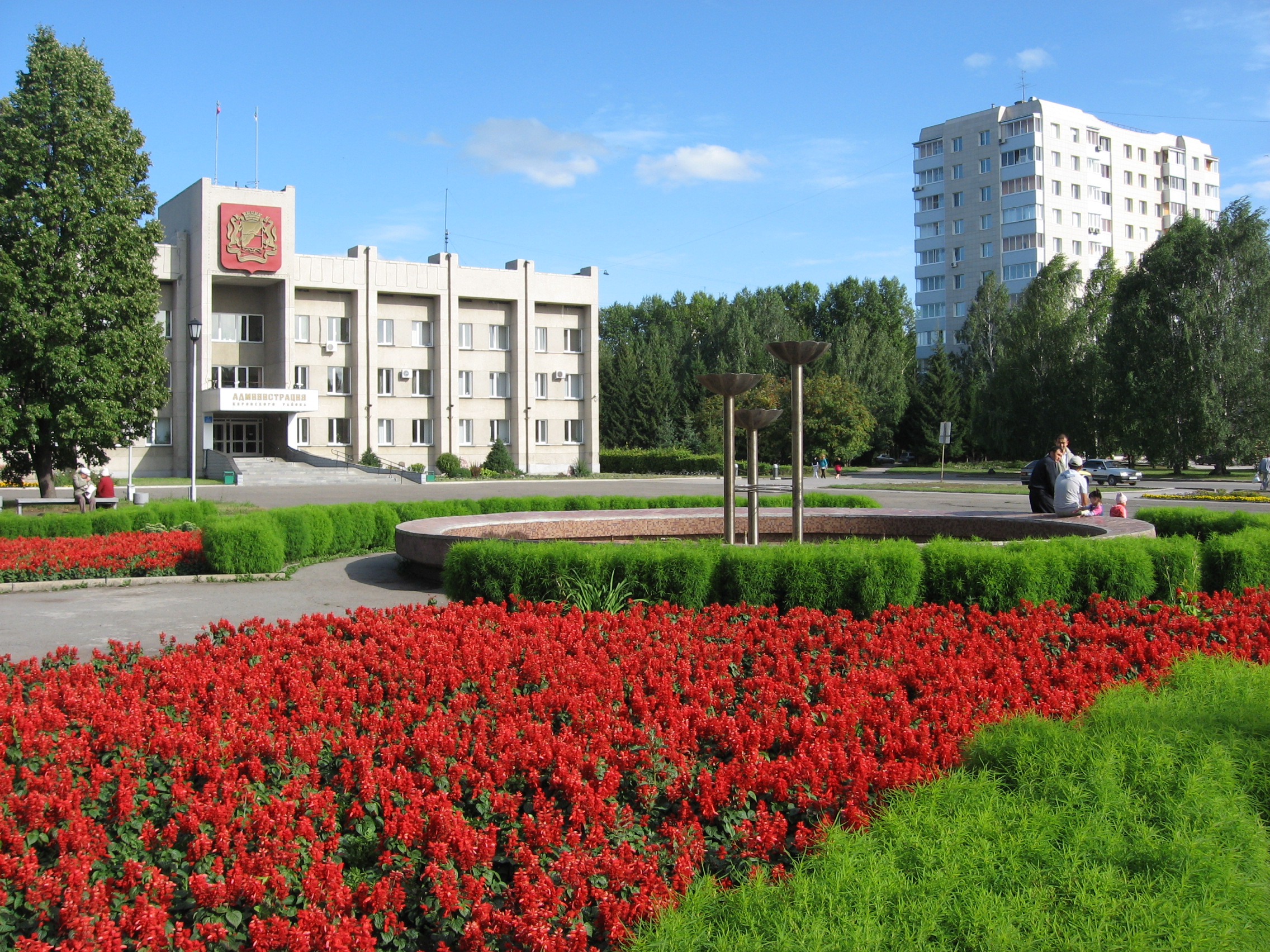 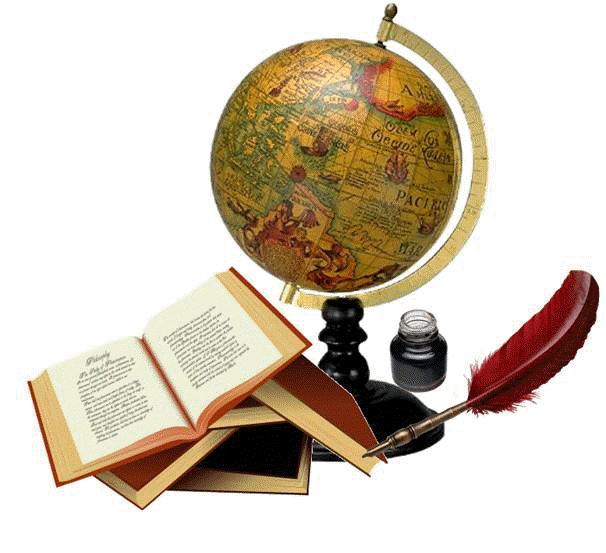 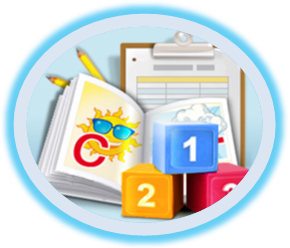 План работы районных методических объединений педагогов дошкольного образованияна 2017/2018 учебный годЕдиная методическая тема РМО:«Повышение качества образования через повышение уровня профессиональной компетентности педагогов ДОУ»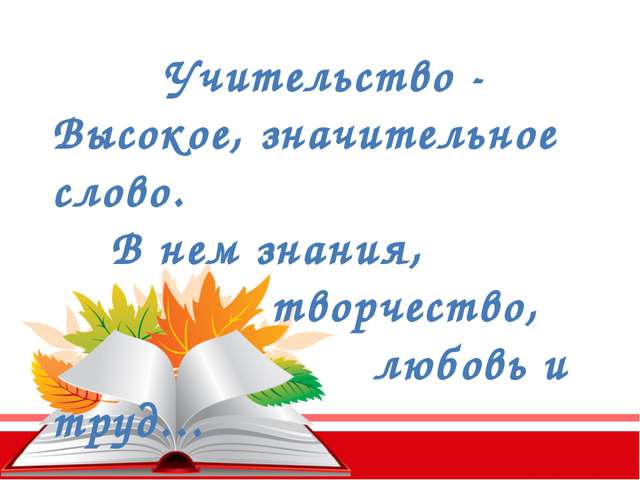 План работырайонных методических объединений учителей-предметниковна 2017/2018 учебный годЕдиная методическая тема РМО:«Повышение качества образования через повышение уровня профессиональной компетентности педагогов ОУ»План работы территориальной группы методистов МКУДПО «ГЦРО» с ОУ по созданию организационно-методических условий, направленных на повышение уровня профессиональной компетентности работников образования Кировского района2017/2018 учебный год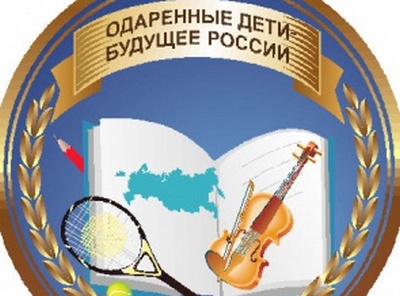 Организационно-методическое сопровождение программы«Одарённые и талантливые дети Кировского района»План работы территориальной группы методистов МКУДПО «ГЦРО» с ОУ по созданию организационно-методических условий, направленных на повышение уровня профессиональной компетентности работников образования Кировского района2017/2018 учебный годОрганизационно-методическое сопровождение программы«Одарённые и талантливые дети Кировского района»План работы территориальной группы методистов МКУДПО «ГЦРО» с ОУ по созданию организационно-методических условий, направленных на повышение уровня профессиональной компетентности работников образования Кировского района2017/2018 учебный годОрганизационно-методическое сопровождение программы«Одарённые и талантливые дети Кировского района»План работы территориальной группы методистов МКУДПО «ГЦРО» с ОУ по созданию организационно-методических условий, направленных на повышение уровня профессиональной компетентности работников образования Кировского района2017/2018 учебный годОрганизационно-методическое сопровождение программы«Одарённые и талантливые дети Кировского района»План работы территориальной группы методистов МКУДПО «ГЦРО» с ОУ по созданию организационно-методических условий, направленных на повышение уровня профессиональной компетентности работников образования Кировского района2017/2018 учебный годОрганизационно-методическое сопровождение программы«Одарённые и талантливые дети Кировского района»СЕНТЯБРЬ-МАЙФормирование баз данных по преподавателям и обучающимся, имеющим статус достижений.Формирование баз данных по преподавателям и обучающимся, имеющим статус достижений.Трофимова М. П.,ОУ района, СУНЦ НГУТрофимова М. П.,ОУ района, СУНЦ НГУСЕНТЯБРЬСбор информации по ДОУ о реализации районной программы «Одарённые и талантливые дети Кировского района» и создание творческой лаборатории педагогов дошкольных учреждений по данному направлению.Сбор информации по ДОУ о реализации районной программы «Одарённые и талантливые дети Кировского района» и создание творческой лаборатории педагогов дошкольных учреждений по данному направлению.Гусельникова Ю. А.,ДОУ районаГусельникова Ю. А.,ДОУ районаОКТЯБРЬКруглый стол для педагогов дошкольного образования «Развитие познавательной активности дошкольников посредством экологического воспитания в соответствии с ФГОС дошкольного образования».Круглый стол для педагогов дошкольного образования «Развитие познавательной активности дошкольников посредством экологического воспитания в соответствии с ФГОС дошкольного образования».Гусельникова Ю. А.,МКДОУ д/с № 425ДОУ районаГусельникова Ю. А.,МКДОУ д/с № 425ДОУ районаНОЯБРЬФлеш-семинар «Связанность учебно-воспитательного процесса как оптимальная платформа для выявления одарённости школьников».Флеш-семинар «Связанность учебно-воспитательного процесса как оптимальная платформа для выявления одарённости школьников».Трофимова М. П., МБОУ СОШ № 183Трофимова М. П., МБОУ СОШ № 183НОЯБРЬСеминар «Организация работы спортивного и  музыкального классов в рамках школы полного дня».Семинар «Организация работы спортивного и  музыкального классов в рамках школы полного дня».Трофимова М. П., МБОУ СОШ № 91Трофимова М. П., МБОУ СОШ № 91НОЯБРЬНаучно-практический семинар «Презентация опыта работы по изучению профильного и сопутствующих предметов в специализированных классах».Научно-практический семинар «Презентация опыта работы по изучению профильного и сопутствующих предметов в специализированных классах».Трофимова М. П., МБОУ ЛИТТрофимова М. П., МБОУ ЛИТДЕКАБРЬСеминар «Патриотическое воспитание школьников средствами музейной педагогики: традиции и инновации».Семинар «Патриотическое воспитание школьников средствами музейной педагогики: традиции и инновации».Трофимова М. П., МБОУ СОШ № 41Трофимова М. П., МБОУ СОШ № 41ЯНВАРЬСеминар-практикум для педагогов дошкольного образования «Формирование творческой личности ребёнка средствами театрализованной деятельности в условиях реализации ФГОС дошкольного образования».Семинар-практикум для педагогов дошкольного образования «Формирование творческой личности ребёнка средствами театрализованной деятельности в условиях реализации ФГОС дошкольного образования».Гусельникова Ю. А.,МКДОУ д/с № 275Гусельникова Ю. А.,МКДОУ д/с № 275МАРТСеминар «Организация дополнительного образования для развития детской одарённости».Семинар «Организация дополнительного образования для развития детской одарённости».Трофимова М. П.,МАОУ «Гимназия     № 7 «Сибирская»Трофимова М. П.,МАОУ «Гимназия     № 7 «Сибирская»МАРТСеминар «Профильные смены как условие создания ситуации успеха  обучающихся инженерных классов и одарённых детей». Семинар «Профильные смены как условие создания ситуации успеха  обучающихся инженерных классов и одарённых детей». Трофимова М. П.,МАОУ «Лицей № 176»Трофимова М. П.,МАОУ «Лицей № 176»МАРТ Семинар-практикум для педагогов дошкольного образования «Взаимодействие детского сада и семьи как необходимое условие реализации ФГОС дошкольного образования» («УЧСИБ-2018»).Семинар-практикум для педагогов дошкольного образования «Взаимодействие детского сада и семьи как необходимое условие реализации ФГОС дошкольного образования» («УЧСИБ-2018»).Гусельникова Ю. А.,МКДОУ д/с № 408Гусельникова Ю. А.,МКДОУ д/с № 408МАЙМониторинг эффективности работы с одарёнными детьми. Мониторинг эффективности работы с одарёнными детьми. Трофимова М. П., ОУ района, СУНЦ НГУТрофимова М. П., ОУ района, СУНЦ НГУВ ТЕЧЕНИЕ ГОДАИндивидуальное консультирование учителей-исследователей ОУ района (в рамках деятельности методической школы «Исследователь»). Индивидуальное консультирование учителей-исследователей ОУ района (в рамках деятельности методической школы «Исследователь»). Трофимова М. П., ОДО ДДТ им. А. И. Ефремова «Планета - Изумрудный город»,СУНЦ НГУТрофимова М. П., ОДО ДДТ им. А. И. Ефремова «Планета - Изумрудный город»,СУНЦ НГУОсвоение инновационных направлений деятельности,определяемых федеральными и региональнымипрограммами и проектами по обновлению содержания образованияОсвоение инновационных направлений деятельности,определяемых федеральными и региональнымипрограммами и проектами по обновлению содержания образованияОсвоение инновационных направлений деятельности,определяемых федеральными и региональнымипрограммами и проектами по обновлению содержания образованияОсвоение инновационных направлений деятельности,определяемых федеральными и региональнымипрограммами и проектами по обновлению содержания образованияОсвоение инновационных направлений деятельности,определяемых федеральными и региональнымипрограммами и проектами по обновлению содержания образованияТворческая лаборатория участников образовательных отношений, реализующих федеральный государственный образовательный стандарт дошкольного образования «Формирование профессиональной компетентности педагога ДОУ в условиях реализации ФГОС дошкольного образования»Творческая лаборатория участников образовательных отношений, реализующих федеральный государственный образовательный стандарт дошкольного образования «Формирование профессиональной компетентности педагога ДОУ в условиях реализации ФГОС дошкольного образования»Творческая лаборатория участников образовательных отношений, реализующих федеральный государственный образовательный стандарт дошкольного образования «Формирование профессиональной компетентности педагога ДОУ в условиях реализации ФГОС дошкольного образования»Творческая лаборатория участников образовательных отношений, реализующих федеральный государственный образовательный стандарт дошкольного образования «Формирование профессиональной компетентности педагога ДОУ в условиях реализации ФГОС дошкольного образования»Творческая лаборатория участников образовательных отношений, реализующих федеральный государственный образовательный стандарт дошкольного образования «Формирование профессиональной компетентности педагога ДОУ в условиях реализации ФГОС дошкольного образования»АВГУСТСеминар-практикум «Повышение качества образования через повышение уровня профессиональной компетентности педагогов ДОУ».Семинар-практикум «Повышение качества образования через повышение уровня профессиональной компетентности педагогов ДОУ».Чернобылец Н. В.,Гусельникова Ю. А.,МКДОУ д/с № 53,старшие воспитатели ДОУ районаЧернобылец Н. В.,Гусельникова Ю. А.,МКДОУ д/с № 53,старшие воспитатели ДОУ районаСЕНТЯБРЬСеминар-практикум «Создание особых образовательных условий для детей с ОВЗ в ДОУ».Семинар-практикум «Создание особых образовательных условий для детей с ОВЗ в ДОУ».Чернобылец Н. В.,Гусельникова Ю. А.,МКДОУ д/с № 54,старшие воспитатели ДОУ районаЧернобылец Н. В.,Гусельникова Ю. А.,МКДОУ д/с № 54,старшие воспитатели ДОУ районаЯНВАРЬСеминар-практикум «Методика проведения педагогического наблюдения».Семинар-практикум «Методика проведения педагогического наблюдения».Чернобылец Н. В.,Гусельникова Ю. А.,МКДОУ д/с № 89,старшие воспитатели ДОУ районаЧернобылец Н. В.,Гусельникова Ю. А.,МКДОУ д/с № 89,старшие воспитатели ДОУ районаФЕВРАЛЬКруглый стол «Современные формы и методы методического сопровождения педагогов ДОУ».Круглый стол «Современные формы и методы методического сопровождения педагогов ДОУ».Чернобылец Н. В.,Гусельникова Ю. А.,МКДОУ д/с № 346,старшие воспитатели ДОУ районаЧернобылец Н. В.,Гусельникова Ю. А.,МКДОУ д/с № 346,старшие воспитатели ДОУ районаМАРТСеминар-практикум «Мониторинг индивидуального развития ребёнка в дошкольном образовании».Семинар-практикум «Мониторинг индивидуального развития ребёнка в дошкольном образовании».Чернобылец Н. В.,Гусельникова Ю. А.,МКДОУ д/с № 436,старшие воспитатели ДОУ районаЧернобылец Н. В.,Гусельникова Ю. А.,МКДОУ д/с № 436,старшие воспитатели ДОУ районаМАЙПедагогическая мастерская «Проектирование современного занятия в дошкольной образовательной организации».Педагогическая мастерская «Проектирование современного занятия в дошкольной образовательной организации».Чернобылец Н. В.,Гусельникова Ю. А.,МКДОУ д/с № 494,старшие воспитатели ДОУ районаЧернобылец Н. В.,Гусельникова Ю. А.,МКДОУ д/с № 494,старшие воспитатели ДОУ районаТворческая лаборатория участников образовательных отношений,реализующих федеральные государственные образовательные стандарты начального общего, основного общего образования, образования обучающихся с ограниченными возможностями здоровья«Профессиональная компетентность учителя как средство повышения качества образования в условиях реализации федеральных государственных образовательных стандартов начального общего, основного общего образования, образования обучающихся с ограниченными возможностями здоровья»Творческая лаборатория участников образовательных отношений,реализующих федеральные государственные образовательные стандарты начального общего, основного общего образования, образования обучающихся с ограниченными возможностями здоровья«Профессиональная компетентность учителя как средство повышения качества образования в условиях реализации федеральных государственных образовательных стандартов начального общего, основного общего образования, образования обучающихся с ограниченными возможностями здоровья»Творческая лаборатория участников образовательных отношений,реализующих федеральные государственные образовательные стандарты начального общего, основного общего образования, образования обучающихся с ограниченными возможностями здоровья«Профессиональная компетентность учителя как средство повышения качества образования в условиях реализации федеральных государственных образовательных стандартов начального общего, основного общего образования, образования обучающихся с ограниченными возможностями здоровья»Творческая лаборатория участников образовательных отношений,реализующих федеральные государственные образовательные стандарты начального общего, основного общего образования, образования обучающихся с ограниченными возможностями здоровья«Профессиональная компетентность учителя как средство повышения качества образования в условиях реализации федеральных государственных образовательных стандартов начального общего, основного общего образования, образования обучающихся с ограниченными возможностями здоровья»Творческая лаборатория участников образовательных отношений,реализующих федеральные государственные образовательные стандарты начального общего, основного общего образования, образования обучающихся с ограниченными возможностями здоровья«Профессиональная компетентность учителя как средство повышения качества образования в условиях реализации федеральных государственных образовательных стандартов начального общего, основного общего образования, образования обучающихся с ограниченными возможностями здоровья»СЕНТЯБРЬ,АПРЕЛЬ Психолого-педагогическая диагностика обучающихся 1-х классов с целью определения динамики развития школьника в процессе школьного обучения.Психолого-педагогическая диагностика обучающихся 1-х классов с целью определения динамики развития школьника в процессе школьного обучения.Павленок И. Н.,Плеханова М. В.,заместители директоров по УВР, учителя 1-х классов, педагоги-психологи ОУ района Павленок И. Н.,Плеханова М. В.,заместители директоров по УВР, учителя 1-х классов, педагоги-психологи ОУ района СЕНТЯБРЬМетодическое объединение для заместителей директоров, курирующих начальное образование «Использование памяток, алгоритмов, опорных схем на разных учебных предметах начальной школы в соответствии с требованиями ФГОС НОО (1-4 классы)».Методическое объединение для заместителей директоров, курирующих начальное образование «Использование памяток, алгоритмов, опорных схем на разных учебных предметах начальной школы в соответствии с требованиями ФГОС НОО (1-4 классы)».Павленок И. Н.,заместители директоров по УВР ОУ районаПавленок И. Н.,заместители директоров по УВР ОУ районаОКТЯБРЬПсихолого-педагогическая диагностика обучающихся 5-х классов с целью определения динамики развития школьника в процессе школьного обучения.Психолого-педагогическая диагностика обучающихся 5-х классов с целью определения динамики развития школьника в процессе школьного обучения.Павленок И. Н.,Плеханова М. В.,заместители директоров по УВР, учителя 5-х классов, педагоги-психологи ОУ районаПавленок И. Н.,Плеханова М. В.,заместители директоров по УВР, учителя 5-х классов, педагоги-психологи ОУ районаОКТЯБРЬМетодическое объединение для заместителей директоров, курирующих начальное образование «Проведение лабораторных работ, опытов и демонстраций по курсу окружающего мира (1-4-е классы) в соответствии с требованиями ФГОС НОО».Методическое объединение для заместителей директоров, курирующих начальное образование «Проведение лабораторных работ, опытов и демонстраций по курсу окружающего мира (1-4-е классы) в соответствии с требованиями ФГОС НОО».Павленок И. Н.,заместители директоров по УВР ОУ районаПавленок И. Н.,заместители директоров по УВР ОУ районаНОЯБРЬКруглый стол «Перспективы и возможности при  реализации ФГОС О УО (ИН) 1 и 2 вариантов».                 Круглый стол «Перспективы и возможности при  реализации ФГОС О УО (ИН) 1 и 2 вариантов».                 Каминская Ю. С.,МКОУ С (К) Ш № 107Каминская Ю. С.,МКОУ С (К) Ш № 107НОЯБРЬМетодическое объединение для заместителей директоров, курирующих начальное образование «Организация образовательной деятельности в начальной школе с учётом индивидуальных психологических и физиологических особенностей обучающихся (особенностей темперамента, каналов восприятия информации и др.)».Методическое объединение для заместителей директоров, курирующих начальное образование «Организация образовательной деятельности в начальной школе с учётом индивидуальных психологических и физиологических особенностей обучающихся (особенностей темперамента, каналов восприятия информации и др.)».Павленок И. Н.,заместители директоров по УВР ОУ районаПавленок И. Н.,заместители директоров по УВР ОУ районаНОЯБРЬКалейдоскоп открытых учебных занятий «Формирование самооценки обучающихся на уроках в начальной школе». Калейдоскоп открытых учебных занятий «Формирование самооценки обучающихся на уроках в начальной школе». Павленок И. Н.,МБОУ СОШ № 63Павленок И. Н.,МБОУ СОШ № 63ДЕКАБРЬМастер-класс «Проектная деятельность «Кукольный театр как средство освоения социокультурного опыта».Мастер-класс «Проектная деятельность «Кукольный театр как средство освоения социокультурного опыта».Павленок И. Н.,МБОУ СОШ № 91Павленок И. Н.,МБОУ СОШ № 91ДЕКАБРЬОбластной семинар для учителей английского языка «Новые технологии в реализации       ФГОС ООО».Областной семинар для учителей английского языка «Новые технологии в реализации       ФГОС ООО».Каминская Ю. С.,МБОУ ЛИТКаминская Ю. С.,МБОУ ЛИТДЕКАБРЬСеминар «Игра как средство обучения математике». Семинар «Игра как средство обучения математике». Каминская Ю. С.,МБОУ СОШ № 49Каминская Ю. С.,МБОУ СОШ № 49ЯНВАРЬМастер-класс «Методические подходы в обучении математике».Мастер-класс «Методические подходы в обучении математике».Каминская Ю. С.,МБОУ СОШ № 182Каминская Ю. С.,МБОУ СОШ № 182ЯНВАРЬ, ФЕВРАЛЬ,МАРТ Калейдоскоп открытых учебных занятий.Калейдоскоп открытых учебных занятий.Павленок И. Н.,МБОУ СОШ № 64, 91, 109, 128, 134, 135, 183, 198 Павленок И. Н.,МБОУ СОШ № 64, 91, 109, 128, 134, 135, 183, 198 ФЕВРАЛЬМастер-класс «Диктант как интегрированная форма обучения разным видам речевой деятельности на уроках английского языка».Мастер-класс «Диктант как интегрированная форма обучения разным видам речевой деятельности на уроках английского языка».Каминская Ю. С.,МБОУ СОШ № 63Каминская Ю. С.,МБОУ СОШ № 63МАРТПедагогическая мастерская «Реализация курса «Введение в школьную жизнь» как эффективная форма поддержки обучающихся в период их первичной школьной адаптации».Педагогическая мастерская «Реализация курса «Введение в школьную жизнь» как эффективная форма поддержки обучающихся в период их первичной школьной адаптации».Павленок И. Н.,МКОУ «Прогимназия № 1»Павленок И. Н.,МКОУ «Прогимназия № 1»МАРТПсихолого-педагогическая диагностика обучающихся 4-х классов с целью определения динамики развития школьника в процессе школьного обучения.Психолого-педагогическая диагностика обучающихся 4-х классов с целью определения динамики развития школьника в процессе школьного обучения.Павленок И. Н.,Плеханова М. В.,заместители директоров по УВР, учителя 4-х классов, педагоги-психологи ОУ районаПавленок И. Н.,Плеханова М. В.,заместители директоров по УВР, учителя 4-х классов, педагоги-психологи ОУ районаАПРЕЛЬГородской семинар для учителей-логопедов «Реализация комплексного подхода в коррекционно-педагогической работе с детьми, имеющими речевые нарушения, посредством бинарных занятий».Городской семинар для учителей-логопедов «Реализация комплексного подхода в коррекционно-педагогической работе с детьми, имеющими речевые нарушения, посредством бинарных занятий».Каминская Ю. С.,МБОУ СОШ № 196Каминская Ю. С.,МБОУ СОШ № 196АПРЕЛЬИгра-путешествие «Математика вокруг нас».Игра-путешествие «Математика вокруг нас».Каминская Ю. С.,МБОУ СОШ № 182Каминская Ю. С.,МБОУ СОШ № 182АПРЕЛЬМониторинг результативности освоения ООП в рамках реализации ФГОС НОО (комплексная контрольная работа обучающихся 1-4-х классов). Мониторинг результативности освоения ООП в рамках реализации ФГОС НОО (комплексная контрольная работа обучающихся 1-4-х классов). Павленок И. Н.,заместители директоров по УВР, учителя 1-4-х классов ОУ районаПавленок И. Н.,заместители директоров по УВР, учителя 1-4-х классов ОУ районаАПРЕЛЬМониторинг результативности освоения ООП в рамках реализации ФГОС ООО (комплексная контрольная работа обучающихся 5-9-х классов). Мониторинг результативности освоения ООП в рамках реализации ФГОС ООО (комплексная контрольная работа обучающихся 5-9-х классов). Павленок И. Н.,заместители директоров по УВР, учителя-предметники ОУ районаПавленок И. Н.,заместители директоров по УВР, учителя-предметники ОУ районаМетодическое сопровождение преподавания предмета«Основы религиозных культур и светской этики»Методическое сопровождение преподавания предмета«Основы религиозных культур и светской этики»Методическое сопровождение преподавания предмета«Основы религиозных культур и светской этики»Методическое сопровождение преподавания предмета«Основы религиозных культур и светской этики»Методическое сопровождение преподавания предмета«Основы религиозных культур и светской этики»НОЯБРЬОткрытое учебное занятие «Образцы нравственности  в культуре  Отечества» (модуль «Основы православной культуры»).Открытое учебное занятие «Образцы нравственности  в культуре  Отечества» (модуль «Основы православной культуры»).Павленок И. Н.,МБОУ СОШ № 134Павленок И. Н.,МБОУ СОШ № 134ДЕКАБРЬСоставление графика проведения родительских собраний по выбору модуля предмета «ОРКСЭ» родителями (законными представителями) обучающихся 3-х классов.Составление графика проведения родительских собраний по выбору модуля предмета «ОРКСЭ» родителями (законными представителями) обучающихся 3-х классов.Павленок И. Н.,заместители директоров по УВР, классные руководители 3-х классовПавленок И. Н.,заместители директоров по УВР, классные руководители 3-х классовФЕВРАЛЬОткрытое учебное занятие «Защита  Отечества» (модуль «Основы православной культуры»).Открытое учебное занятие «Защита  Отечества» (модуль «Основы православной культуры»).Павленок И. Н.,МБОУ СОШ № 134 Павленок И. Н.,МБОУ СОШ № 134 МАРТОткрытое учебное занятие по модулю «Основы светской этики».Открытое учебное занятие по модулю «Основы светской этики».Павленок И. Н.,МБОУ СОШ № 109Павленок И. Н.,МБОУ СОШ № 109МАРТМониторинг по выбору модулей предмета «Основы религиозных культур и светской этики».Мониторинг по выбору модулей предмета «Основы религиозных культур и светской этики».Павленок И. Н.,ОУ районаПавленок И. Н.,ОУ районаМАЙМониторинг по итогам изучения обучающимися четвёртых классов предмета «Основы религиозных культур и светской этики» (анкетирование родителей, обучающихся; творческие работы обучающихся, тестовые задания).Мониторинг по итогам изучения обучающимися четвёртых классов предмета «Основы религиозных культур и светской этики» (анкетирование родителей, обучающихся; творческие работы обучающихся, тестовые задания).Павленок И. Н.,заместители директоров по УВР, преподаватели предмета «ОРКСЭ»Павленок И. Н.,заместители директоров по УВР, преподаватели предмета «ОРКСЭ»В ТЕЧЕНИЕ ГОДАСоздание медиатеки: конспектов учебных и внеучебных занятий, презентаций «Из опыта работы преподавания предмета «ОРКСЭ».Создание медиатеки: конспектов учебных и внеучебных занятий, презентаций «Из опыта работы преподавания предмета «ОРКСЭ».Павленок И. Н.,преподаватели предмета «ОРКСЭ»Павленок И. Н.,преподаватели предмета «ОРКСЭ»Организационно-методическое сопровождениеинновационно-экспериментальной деятельностиОУ Кировского районаОрганизационно-методическое сопровождениеинновационно-экспериментальной деятельностиОУ Кировского районаОрганизационно-методическое сопровождениеинновационно-экспериментальной деятельностиОУ Кировского районаОрганизационно-методическое сопровождениеинновационно-экспериментальной деятельностиОУ Кировского районаОрганизационно-методическое сопровождениеинновационно-экспериментальной деятельностиОУ Кировского районаВ ТЕЧЕНИЕ ГОДАОказание организационной, консультативной и методической помощи образовательным учреждениям Кировского района в организации деятельности ГИП. Оказание организационной, консультативной и методической помощи образовательным учреждениям Кировского района в организации деятельности ГИП. Трофимова М. П.,Гусельникова Ю. А.Трофимова М. П.,Гусельникова Ю. А.СЕНТЯБРЬ,ЯНВАРЬИнформационное сопровождение образовательных учреждений района по подготовке пакета документов на присвоение статуса городской инновационной площадки, стажировочной и пилотной площадок.Информационное сопровождение образовательных учреждений района по подготовке пакета документов на присвоение статуса городской инновационной площадки, стажировочной и пилотной площадок.Трофимова М. П.,Гусельникова Ю.  А.Трофимова М. П.,Гусельникова Ю.  А.СЕНТЯБРЬ,ЯНВАРЬПервичная экспертиза опытно-экспериментальной программы, предоставляемой образовательным учреждением на присвоение статуса городской инновационной площадки, стажировочной и пилотной площадок.Первичная экспертиза опытно-экспериментальной программы, предоставляемой образовательным учреждением на присвоение статуса городской инновационной площадки, стажировочной и пилотной площадок.Чернобылец Н. В.,Трофимова М. П.Чернобылец Н. В.,Трофимова М. П.ОКТЯБРЬСеминар «Обновление содержания образования в специализированных классах».Семинар «Обновление содержания образования в специализированных классах».Трофимова М. П.,МАОУ «Гимназия     № 7 «Сибирская»Трофимова М. П.,МАОУ «Гимназия     № 7 «Сибирская»НОЯБРЬСеминар «Библиотека как ресурс для организации проектной деятельности по региональной тематике».Семинар «Библиотека как ресурс для организации проектной деятельности по региональной тематике».Трофимова М. П.,МАОУ «Гимназия     № 7 «Сибирская»Трофимова М. П.,МАОУ «Гимназия     № 7 «Сибирская»НОЯБРЬКруглый стол «Музей образовательного учреждения в учебно-воспитательном процессе».Круглый стол «Музей образовательного учреждения в учебно-воспитательном процессе».Трофимова М. П., МБОУ СОШ № 182Трофимова М. П., МБОУ СОШ № 182НОЯБРЬСеминар  «Непрерывное улучшение процесса СМК «Маркетинг и связи с общественностью».Семинар  «Непрерывное улучшение процесса СМК «Маркетинг и связи с общественностью».Трофимова М. П.,МАОУ «Лицей № 176»Трофимова М. П.,МАОУ «Лицей № 176»НОЯБРЬНаучно-практический семинар «Презентация опыта работы по изучению профильного и сопутствующих предметов в специализированных классах».Научно-практический семинар «Презентация опыта работы по изучению профильного и сопутствующих предметов в специализированных классах».Трофимова М. П., МБОУ ЛИТТрофимова М. П., МБОУ ЛИТДЕКАБРЬПрезентация «Новосибирского колледжа легкой промышленности и сервиса».Презентация «Новосибирского колледжа легкой промышленности и сервиса».Трофимова М. П., МБОУ СОШ № 134Трофимова М. П., МБОУ СОШ № 134ЯНВАРЬСеминар «Развитие ценностно-смысловой сферы сознания обучающихся средствами организации различных видов физкультурной деятельности».Семинар «Развитие ценностно-смысловой сферы сознания обучающихся средствами организации различных видов физкультурной деятельности».Трофимова М. П.,МБОУ СОШ № 196Трофимова М. П.,МБОУ СОШ № 196ЯНВАРЬНепрерывное улучшение процесса СМК «Научно-методическая работа».Непрерывное улучшение процесса СМК «Научно-методическая работа».Трофимова М. П.,МАОУ «Лицей № 176»Трофимова М. П.,МАОУ «Лицей № 176»ЯНВАРЬМастер-класс «Методические подходы в обучении математики».Мастер-класс «Методические подходы в обучении математики».Трофимова М. П., МБОУ СОШ № 182Трофимова М. П., МБОУ СОШ № 182МАРТСеминар «Профильные смены как условие создания ситуации успеха обучающихся инженерных классов и одарённых детей». Семинар «Профильные смены как условие создания ситуации успеха обучающихся инженерных классов и одарённых детей». Трофимова М. П.,МАОУ «Лицей № 176»Трофимова М. П.,МАОУ «Лицей № 176»МАРТ Выставка технического творчества специализированного инженерно-технологического класса «От идеи к воплощению».Выставка технического творчества специализированного инженерно-технологического класса «От идеи к воплощению».Трофимова М. П.,МБОУ СОШ № 49Трофимова М. П.,МБОУ СОШ № 49МАРТ Семинар-практикум «Результативность инклюзивного образования в МБОУ СОШ № 128».Семинар-практикум «Результативность инклюзивного образования в МБОУ СОШ № 128».Трофимова М. П.,МБОУ СОШ № 128Трофимова М. П.,МБОУ СОШ № 128МАРТ Семинар «Технология управления портфелем проектов на основе стандарта ГОСТ Р ИСО 21504-2016 (в рамках деятельности ГИП)».Семинар «Технология управления портфелем проектов на основе стандарта ГОСТ Р ИСО 21504-2016 (в рамках деятельности ГИП)».Трофимова М. П.,МАОУ «Лицей № 176»Трофимова М. П.,МАОУ «Лицей № 176»МАРТ Семинар «Реализация проекта «Новосибирск – гордость, надежда и потенциал России», посвящённого 125-летию родного города».Семинар «Реализация проекта «Новосибирск – гордость, надежда и потенциал России», посвящённого 125-летию родного города».Трофимова М. П., МБОУ СОШ № 182Трофимова М. П., МБОУ СОШ № 182АПРЕЛЬСеминар «Роль Совета по качеству в непрерывном улучшении процессов СМК образовательной организации» (в рамках деятельности ГИП).Семинар «Роль Совета по качеству в непрерывном улучшении процессов СМК образовательной организации» (в рамках деятельности ГИП).Трофимова М. П.,МАОУ «Лицей № 176»Трофимова М. П.,МАОУ «Лицей № 176»АПРЕЛЬСеминар-презентация «Политехническая школа» в статусе  «стажировочная площадка».Семинар-презентация «Политехническая школа» в статусе  «стажировочная площадка».Трофимова М. П.,МБОУ СОШ № 91Трофимова М. П.,МБОУ СОШ № 91АПРЕЛЬСеминар «Волонтёрское движение в системе социального партнёрства как направление гражданско-патриотического воспитания подростков и молодёжи» (из опыта работы городской инновационной стажировочной площадки).Семинар «Волонтёрское движение в системе социального партнёрства как направление гражданско-патриотического воспитания подростков и молодёжи» (из опыта работы городской инновационной стажировочной площадки).Трофимова М. П., МБОУ СОШ № 134Трофимова М. П., МБОУ СОШ № 134МАЙИнформационно-аналитическая деятельность. Информационно-аналитическая деятельность. Трофимова М. П.,ОУ районаТрофимова М. П.,ОУ районаВ ТЕЧЕНИЕ ГОДАМониторинговые исследования, определяющие эффективность инновационной деятельности образовательных учреждений Кировского района.Мониторинговые исследования, определяющие эффективность инновационной деятельности образовательных учреждений Кировского района.Трофимова М. П.,Гусельникова Ю. А.Трофимова М. П.,Гусельникова Ю. А.Организация и координация деятельности профессиональных методических объединений педагогов районаОрганизация и координация деятельности профессиональных методических объединений педагогов районаОрганизация и координация деятельности профессиональных методических объединений педагогов районаОрганизация и координация деятельности профессиональных методических объединений педагогов районаОрганизация и координация деятельности профессиональных методических объединений педагогов районаАВГУСТИнформационно-методическое совещание с руководителями РМО педагогов дошкольного образования «Планирование содержательных компонентов при раскрытии единой методической темы на заседаниях районных методических объединений».   Информационно-методическое совещание с руководителями РМО педагогов дошкольного образования «Планирование содержательных компонентов при раскрытии единой методической темы на заседаниях районных методических объединений».   Гусельникова Ю. А.,руководители РМО педагогов дошкольного образованияГусельникова Ю. А.,руководители РМО педагогов дошкольного образованияАВГУСТ,НОЯБРЬ, ФЕВРАЛЬ, МАРТ, МАЙПодготовка и проведение заседаний РМО педагогов школ и детских садов. Мониторинг заседаний РМО. Подготовка и проведение заседаний РМО педагогов школ и детских садов. Мониторинг заседаний РМО. Каминская Ю. С.,Гусельникова Ю. А.,Павленок И. Н., руководители РМО педагогов ОУКаминская Ю. С.,Гусельникова Ю. А.,Павленок И. Н., руководители РМО педагогов ОУСЕНТЯБРЬУстановочное информационно-методическое совещание с руководителями РМО учителей-предметников «Планирование содержательных компонентов при раскрытии единой методической темы на заседаниях районных методических объединений. Создание электронного сборника РМО».Установочное информационно-методическое совещание с руководителями РМО учителей-предметников «Планирование содержательных компонентов при раскрытии единой методической темы на заседаниях районных методических объединений. Создание электронного сборника РМО».Каминская Ю. С.Каминская Ю. С.АПРЕЛЬИтоговое организационно-методическое совещание с руководителями РМО педагогов школ и детских садов «Предварительные итоги деятельности районных методических объединений за 2017/2018 учебный год. Перспективы развития районных методических объединений в 2018/2019 учебном году».  Итоговое организационно-методическое совещание с руководителями РМО педагогов школ и детских садов «Предварительные итоги деятельности районных методических объединений за 2017/2018 учебный год. Перспективы развития районных методических объединений в 2018/2019 учебном году».  Каминская Ю. С.,Гусельникова Ю. А.Каминская Ю. С.,Гусельникова Ю. А.МАЙ,ИЮНЬАнализ работы РМО педагогов школ и детских садов за 2017/2018 учебный год. Подготовка перспективного плана деятельности на 2018/2019 учебный год. Анализ работы РМО педагогов школ и детских садов за 2017/2018 учебный год. Подготовка перспективного плана деятельности на 2018/2019 учебный год. Каминская Ю. С.,Гусельникова Ю. А.,Павленок И. Н., руководители РМО педагогов ОУКаминская Ю. С.,Гусельникова Ю. А.,Павленок И. Н., руководители РМО педагогов ОУИЮНЬ,АВГУСТСоздание электронного сборника по материалам РМО педагогов школ и детских садов.Создание электронного сборника по материалам РМО педагогов школ и детских садов.Чернобылец Н. В.,Каминская Ю. С.,Гусельникова Ю. А.,руководители РМО педагогов ОУЧернобылец Н. В.,Каминская Ю. С.,Гусельникова Ю. А.,руководители РМО педагогов ОУТворческая лаборатория педагогов-участников и победителей конкурсов  профессионального мастерства «Профессионал»Творческая лаборатория педагогов-участников и победителей конкурсов  профессионального мастерства «Профессионал»Творческая лаборатория педагогов-участников и победителей конкурсов  профессионального мастерства «Профессионал»Творческая лаборатория педагогов-участников и победителей конкурсов  профессионального мастерства «Профессионал»Творческая лаборатория педагогов-участников и победителей конкурсов  профессионального мастерства «Профессионал»ОКТЯБРЬИнструктивно-методический семинар с участниками районного конкурса «Педагог года-2017». Положение и этапы проведения конкурса «Педагог года-2017».Инструктивно-методический семинар с участниками районного конкурса «Педагог года-2017». Положение и этапы проведения конкурса «Педагог года-2017».Чернобылец Н. В.,Павленок И. Н.,Гусельникова Ю. А.,педагоги-участники, лауреаты, победители профессиональных конкурсов прошлых летЧернобылец Н. В.,Павленок И. Н.,Гусельникова Ю. А.,педагоги-участники, лауреаты, победители профессиональных конкурсов прошлых летОКТЯБРЬ-НОЯБРЬПрактико-обучающие семинары, мастер-классы для участников конкурса:- «Профессиональное эссе конкурсанта. Требования к содержанию и оформлению».-«Мастер-класс. Особенности проведения».-«Образовательный проект. Рекомендации по написанию.Практико-обучающие семинары, мастер-классы для участников конкурса:- «Профессиональное эссе конкурсанта. Требования к содержанию и оформлению».-«Мастер-класс. Особенности проведения».-«Образовательный проект. Рекомендации по написанию.Чернобылец Н. В.,Павленок И. Н.,Гусельникова Ю. А.,педагоги-участники, лауреаты, победители профессиональных конкурсов прошлых летЧернобылец Н. В.,Павленок И. Н.,Гусельникова Ю. А.,педагоги-участники, лауреаты, победители профессиональных конкурсов прошлых летОКТЯБРЬ-ДЕКАБРЬ,ЯНВАРЬ-МАРТИндивидуальные консультации, методическое сопровождение участников районного и городского этапов конкурса «Педагог года».Индивидуальные консультации, методическое сопровождение участников районного и городского этапов конкурса «Педагог года».Чернобылец Н. В.,Павленок И. Н.,Гусельникова Ю. А.,педагоги-участники, лауреаты, победители профессиональных конкурсов прошлых летЧернобылец Н. В.,Павленок И. Н.,Гусельникова Ю. А.,педагоги-участники, лауреаты, победители профессиональных конкурсов прошлых летПедагогическая мастерская для начинающих старших воспитателей ДОУ «Методический дебют»Педагогическая мастерская для начинающих старших воспитателей ДОУ «Методический дебют»Педагогическая мастерская для начинающих старших воспитателей ДОУ «Методический дебют»Педагогическая мастерская для начинающих старших воспитателей ДОУ «Методический дебют»Педагогическая мастерская для начинающих старших воспитателей ДОУ «Методический дебют»СЕНТЯБРЬ-МАЙРеализация районного проекта «Педагогическая мастерская для начинающих старших воспитателей ДОУ «Методический дебют» как форма инновационного подхода к организации методической работы в условиях реализации ФГОС дошкольного образования».Реализация районного проекта «Педагогическая мастерская для начинающих старших воспитателей ДОУ «Методический дебют» как форма инновационного подхода к организации методической работы в условиях реализации ФГОС дошкольного образования».Гусельникова Ю. А.,МКДОУ д/с № 411Гусельникова Ю. А.,МКДОУ д/с № 411Районная сетевая программа для педагогов дошкольных образовательных учрежденийРайонная сетевая программа для педагогов дошкольных образовательных учрежденийРайонная сетевая программа для педагогов дошкольных образовательных учрежденийРайонная сетевая программа для педагогов дошкольных образовательных учрежденийРайонная сетевая программа для педагогов дошкольных образовательных учрежденийОКТЯБРЬ-МАЙРеализация районной сетевой программы «Педагогическое проектирование как источник развития профессионального мастерства педагогов дошкольных образовательных учреждений».Реализация районной сетевой программы «Педагогическое проектирование как источник развития профессионального мастерства педагогов дошкольных образовательных учреждений».Гусельникова Ю. А.,Великанова О. В.,МКДОУ д/с № 398Гусельникова Ю. А.,Великанова О. В.,МКДОУ д/с № 398Школа молодого специалиста «Молодые надежды» - одна из форм повышения мастерства начинающего педагога»Школа молодого специалиста «Молодые надежды» - одна из форм повышения мастерства начинающего педагога»Школа молодого специалиста «Молодые надежды» - одна из форм повышения мастерства начинающего педагога»Школа молодого специалиста «Молодые надежды» - одна из форм повышения мастерства начинающего педагога»Школа молодого специалиста «Молодые надежды» - одна из форм повышения мастерства начинающего педагога»СЕНТЯБРЬЗаседание школы молодых специалистов «Давайте познакомимся».Заседание школы молодых специалистов «Давайте познакомимся».Чернобылец Н. В.,Павленок И. Н.,Гусельникова Ю. А.Чернобылец Н. В.,Павленок И. Н.,Гусельникова Ю. А.СЕНТЯБРЬСеминар-практикум «Ведение и оформление школьной документации».Семинар-практикум «Ведение и оформление школьной документации».Чернобылец Н. В.,Павленок И. Н.Чернобылец Н. В.,Павленок И. Н.ОКТЯБРЬ - АПРЕЛЬРеализация районного проекта: «Педагогическое проектирование как источник развития профессиональной деятельности молодого педагога».Реализация районного проекта: «Педагогическое проектирование как источник развития профессиональной деятельности молодого педагога».Гусельникова Ю. А.,Великанова О. В.,Гладкова Н. В.,МКДОУ д/с № 398, 505Гусельникова Ю. А.,Великанова О. В.,Гладкова Н. В.,МКДОУ д/с № 398, 505ОКТЯБРЬОбучающий тренинг «Современный урок. Какой он?»Обучающий тренинг «Современный урок. Какой он?»Чернобылец Н. В.,Павленок И. Н.Чернобылец Н. В.,Павленок И. Н.НОЯБРЬРайонный семинар «Современные образовательные технологии».Районный семинар «Современные образовательные технологии».Чернобылец Н. В.,Павленок И. Н.Чернобылец Н. В.,Павленок И. Н.ДЕКАБРЬ-МАРТПосещение молодыми педагогами учебных занятий.Посещение молодыми педагогами учебных занятий.Чернобылец Н. В.,Павленок И. Н.Чернобылец Н. В.,Павленок И. Н.ЯНВАРЬКруглый стол «Изучение личности ученика в ходе учебного процесса и внеурочной деятельности».Круглый стол «Изучение личности ученика в ходе учебного процесса и внеурочной деятельности».Чернобылец Н. В.,Павленок И. Н.Чернобылец Н. В.,Павленок И. Н.МАРТТематическая консультация «Портфолио педагога».Тематическая консультация «Портфолио педагога».Чернобылец Н. В.,Павленок И. Н.Чернобылец Н. В.,Павленок И. Н.АПРЕЛЬЛекция «Виды методической продукции. Требования к оформлению».Лекция «Виды методической продукции. Требования к оформлению».Чернобылец Н. В.,Павленок И. Н.Чернобылец Н. В.,Павленок И. Н.В ТЕЧЕНИЕ ГОДАИндивидуальные консультации, методическое сопровождение молодых педагогов.Индивидуальные консультации, методическое сопровождение молодых педагогов.Чернобылец Н. В.,Павленок И. Н.,Гусельникова Ю. А.Чернобылец Н. В.,Павленок И. Н.,Гусельникова Ю. А.Распространение передового педагогического опыта через информационно-издательскую деятельностьРаспространение передового педагогического опыта через информационно-издательскую деятельностьРаспространение передового педагогического опыта через информационно-издательскую деятельностьРаспространение передового педагогического опыта через информационно-издательскую деятельностьРаспространение передового педагогического опыта через информационно-издательскую деятельностьВ ТЕЧЕНИЕ ГОДАОсвещение передового педагогического опыта через сеть информационных ресурсов:1) сайт МКУДПО «ГЦРО»;2) конференции, круглые столы, семинары;3) публикации в СМИ: -информационно-педагогические вестники «Педагогическое обозрение», «Дошкольный вестник»;-журнал «Управление развитием образования».Освещение передового педагогического опыта через сеть информационных ресурсов:1) сайт МКУДПО «ГЦРО»;2) конференции, круглые столы, семинары;3) публикации в СМИ: -информационно-педагогические вестники «Педагогическое обозрение», «Дошкольный вестник»;-журнал «Управление развитием образования».Территориальная группа методистов МКУДПО «ГЦРО» в Кировском районе,ОУ районаТерриториальная группа методистов МКУДПО «ГЦРО» в Кировском районе,ОУ районаОрганизация курсовой подготовки работников образования Кировского района в системе повышения квалификацииОрганизация курсовой подготовки работников образования Кировского района в системе повышения квалификацииОрганизация курсовой подготовки работников образования Кировского района в системе повышения квалификацииОрганизация курсовой подготовки работников образования Кировского района в системе повышения квалификацииОрганизация курсовой подготовки работников образования Кировского района в системе повышения квалификацииВ ТЕЧЕНИЕ ГОДАОрганизация взаимодействия с ресурсными центрами города: НИПКиПРО, «ГЦРО», «Эгида», «Магистр».Организация взаимодействия с ресурсными центрами города: НИПКиПРО, «ГЦРО», «Эгида», «Магистр».Территориальная группа методистов МКУДПО «ГЦРО» в Кировском районе,ОУ районаТерриториальная группа методистов МКУДПО «ГЦРО» в Кировском районе,ОУ района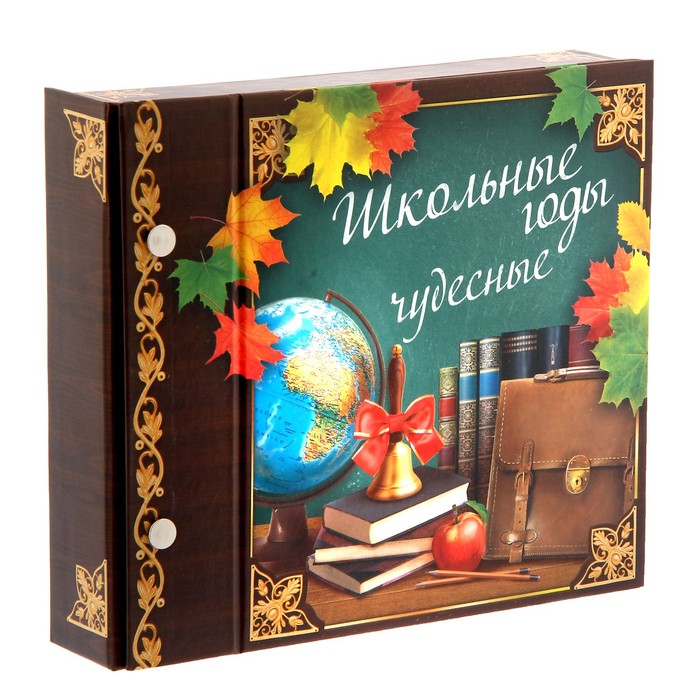 МЕРОПРИЯТИЯМЕРОПРИЯТИЯМЕРОПРИЯТИЯМЕРОПРИЯТИЯМЕРОПРИЯТИЯСЕНТЯБРЬ-ОКТЯБРЬСЕНТЯБРЬ-ОКТЯБРЬ«Школьный и районный этапы Всероссийского конкурса сочинений».«Школьный и районный этапы Всероссийского конкурса сочинений».Павленок И. Н.,заместители директоров по УВР,организаторы ОУСЕНТЯБРЬ-ОКТЯБРЬСЕНТЯБРЬ-ОКТЯБРЬ«Школьный этап всероссийской олимпиады школьников среди обучающихся 4-11-х классов». «Школьный этап всероссийской олимпиады школьников среди обучающихся 4-11-х классов». Трофимова М. П.,ОУ районаОКТЯБРЬОКТЯБРЬ«Районный этап городского конкурса по избирательному праву среди учащихся 10-11-х классов».«Районный этап городского конкурса по избирательному праву среди учащихся 10-11-х классов».Трофимова М. П.,Павленок И. Н.,ОУ районаОКТЯБРЬОКТЯБРЬРайонная Педагогическая мастерская для педагогов ДОУ «Проектирование современного занятия в дошкольной образовательной организации».Районная Педагогическая мастерская для педагогов ДОУ «Проектирование современного занятия в дошкольной образовательной организации».Гусельникова Ю. А.,дошкольное отделение МБОУ СОШ № 196НОЯБРЬНОЯБРЬГородская Педагогическая мастерская «Современные подходы и направления в реализации краеведческого компонента в части ООП ДО, формируемой участниками образовательных отношений».Городская Педагогическая мастерская «Современные подходы и направления в реализации краеведческого компонента в части ООП ДО, формируемой участниками образовательных отношений».Чернобылец Н. В.,Гусельникова Ю. А.,МКДОУ д/с № 4ДОУ городаОКТЯБРЬ - ДЕКАБРЬОКТЯБРЬ - ДЕКАБРЬРайонный конкурс профессионального мастерства «Педагог года-2017».Районный конкурс профессионального мастерства «Педагог года-2017».Чернобылец Н. В.,Павленок И. Н.,Гусельникова Ю. А.,ОУ районаНОЯБРЬ НОЯБРЬ «Муниципальный этап всероссийской олимпиады школьников среди обучающихся 7-11-х классов».«Муниципальный этап всероссийской олимпиады школьников среди обучающихся 7-11-х классов».Трофимова М. П.,ОУ районаДЕКАБРЬДЕКАБРЬ«Городской конкурс по избирательному праву».«Городской конкурс по избирательному праву».Трофимова М. П.,ОУ районаДЕКАБРЬДЕКАБРЬРайонный этап НПК старшеклассников НОУ «Сибирь».Районный этап НПК старшеклассников НОУ «Сибирь».Трофимова М. П.,ОУ районаДЕКАБРЬ –МАРТДЕКАБРЬ –МАРТРайонный и городской этапы конкурса проектов «Инновации в образовании».Районный и городской этапы конкурса проектов «Инновации в образовании».Чернобылец Н. В.,Каминская Ю. С.,Гусельникова Ю. А.,ОУ районаЯНВАРЬЯНВАРЬЧемпионат по чтению вслух «Страница 18» (школьный этап).Чемпионат по чтению вслух «Страница 18» (школьный этап).Павленок И. Н.,заместители директоров по УВР,организаторы ОУ ЯНВАРЬЯНВАРЬШкольный этап городской открытой конференции младших школьников «Моё первое открытие».Школьный этап городской открытой конференции младших школьников «Моё первое открытие».Павленок И. Н.,учителя начальных классов ОУ районаЯНВАРЬ - ФЕВРАЛЬЯНВАРЬ - ФЕВРАЛЬ«Региональный этап всероссийской олимпиады школьников среди обучающихся 9-11-х классов».«Региональный этап всероссийской олимпиады школьников среди обучающихся 9-11-х классов».Трофимова М. П.,ОУ районаФЕВРАЛЬФЕВРАЛЬЧемпионат по чтению вслух «Страница 18» (районный, городской этапы).Чемпионат по чтению вслух «Страница 18» (районный, городской этапы).Павленок И. Н.,заместители директоров по УВР,организаторы ОУ ФЕВРАЛЬФЕВРАЛЬГородской этап НПК старшеклассников НОУ «Сибирь».Городской этап НПК старшеклассников НОУ «Сибирь».Трофимова М. П.,ОУ районаФЕВРАЛЬ ФЕВРАЛЬ Районный этап городской открытой конференции младших школьников «Моё первое открытие».Районный этап городской открытой конференции младших школьников «Моё первое открытие».Павленок И. Н.,заместители директоров по УВР,учителя начальных классов ОУ районаФЕВРАЛЬ ФЕВРАЛЬ «Школьный этап городской предметной олимпиады младших школьников».«Школьный этап городской предметной олимпиады младших школьников».Павленок И. Н.,заместители директоров по УВР,учителя начальных классов ОУ районаФЕВРАЛЬФЕВРАЛЬ«Детский (школьный конкурс) сочинений на тему связи поколений для учащихся 8-11-х классов».«Детский (школьный конкурс) сочинений на тему связи поколений для учащихся 8-11-х классов».Чернобылец Н. В.,Каминская Ю. С.,Пожарницкая М. В.,ОУ районаФЕВРАЛЬФЕВРАЛЬГородской круглый стол для педагогов дошкольного образования «Новые подходы к содержанию математического образования в условиях реализации ФГОС ДО».Городской круглый стол для педагогов дошкольного образования «Новые подходы к содержанию математического образования в условиях реализации ФГОС ДО».Чернобылец Н. В.,Гусельникова Ю. А.,МКДОУ д/с № 411ДОУ городаФЕВРАЛЬ-МАРТФЕВРАЛЬ-МАРТРайонный этап областного конкурса профессионального мастерства учителей начальных классов общеобразовательных учреждений, расположенных на территории Новосибирской области, «Мой лучший урок» им. Т. П. Комаровой.Районный этап областного конкурса профессионального мастерства учителей начальных классов общеобразовательных учреждений, расположенных на территории Новосибирской области, «Мой лучший урок» им. Т. П. Комаровой.Павленок И. Н.,заместители директоров по УВР,учителя начальных классов ОУ районаМАРТМАРТ«Районный этап городской предметной олимпиады младших школьников».«Районный этап городской предметной олимпиады младших школьников».Павленок И. Н.,заместители директоров по УВР,учителя начальных классов ОУ районаМАРТМАРТМеждународная выставка-ярмарка «УчСиб-2018».Международная выставка-ярмарка «УчСиб-2018».Чернобылец Н. В.,Трофимова М. П.,Гусельникова Ю. А.,ОУ районаАПРЕЛЬАПРЕЛЬГородская конференция младших школьников «Моё первое открытие».Городская конференция младших школьников «Моё первое открытие».Павленок И. Н.,заместители директоров по УВР,учителя начальных классов ОУ районаАПРЕЛЬАПРЕЛЬ«Заключительный этап всероссийской олимпиады школьников».«Заключительный этап всероссийской олимпиады школьников».Трофимова М. П.,ОУ районаАПРЕЛЬАПРЕЛЬФестиваль-конкурс детских тематических проектов «Питание и здоровье».Фестиваль-конкурс детских тематических проектов «Питание и здоровье».Павленок И. Н.,Гусельникова Ю. А.,ОУ районаАПРЕЛЬАПРЕЛЬ«Городской этап предметной олимпиады младших школьников».«Городской этап предметной олимпиады младших школьников».Павленок И. Н.,заместители директоров по УВР,учителя начальных классов ОУ районаАПРЕЛЬАПРЕЛЬIV районный конкурс для преподавателей изобразительной деятельности, воспитателей ДОУ «Творить – значит развиваться!».IV районный конкурс для преподавателей изобразительной деятельности, воспитателей ДОУ «Творить – значит развиваться!».Гусельникова Ю. А.,ДОУ районаФЕВРАЛЬ,АПРЕЛЬ, МАЙФЕВРАЛЬ,АПРЕЛЬ, МАЙ«Городские дни науки».«Городские дни науки».Трофимова М. П.,ОУ района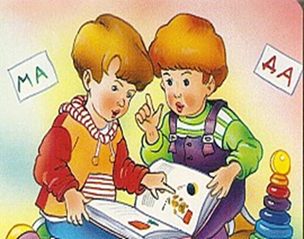 РМО воспитателей групп детей старшего и подготовительного возраста, педагогов предшкольного образованияРуководитель РМО –Шевелёва Светлана Анатольевна, старший воспитатель МКДОУ д/с № 461 РМО воспитателей групп детей старшего и подготовительного возраста, педагогов предшкольного образованияРуководитель РМО –Шевелёва Светлана Анатольевна, старший воспитатель МКДОУ д/с № 461 РМО воспитателей групп детей старшего и подготовительного возраста, педагогов предшкольного образованияРуководитель РМО –Шевелёва Светлана Анатольевна, старший воспитатель МКДОУ д/с № 461 ТематикаФорма проведенияСроки и местопроведенияФ. И. О. ответственных1. «Повышение качества образования через повышение уровня профессиональной компетентности педагогов ДОУ».2. «Развитие познавательно-исследовательской деятельности дошкольников с нарушением зрения».3. «Развитие патриотизма у детей старшего дошкольного возраста с нарушениями зрения посредством проектной деятельности «Моя Сибирь». 4. «Значение реализации проектной деятельности для детей старшего дошкольного возраста с нарушениями зрения».5. «Ручной труд как средство развития мелкой моторики рук».6. «Обучение рассказыванию с помощью мнемосхем».7. «Познавательное развитие детей старшего дошкольного возраста».8. «Утверждение плана работы РМО на 2017/2018 учебный год».Семинар-практикумАвгустМКДОУ д/с № 4611. Шевелёва С. А.,руководитель РМО, старший воспитатель д/с     № 461.2. Цепелева В. В., воспитатель д/с  № 286.3. Гурова Т. А., воспитатель д/с  № 286.4. Ершова И. А., Сазонова О. И., воспитатели д/с № 286.5. Марченко К. В., воспитатель д/с  № 436.6. Манаенкова Т. В., воспитатель МКОУ «Прогимназия № 1».7. Медведева Н. А., воспитатель д/с № 411.8. Шевелёва С. А.,руководитель РМО, старший воспитатель д/с      № 461.1. «Создание особых образовательных условий для детей с ОВЗ в ДОУ».2. «Приобщение детей к правилам безопасного поведения на улице».3. «Использование моделирования в работе с детьми с ОНР».4. «Проектная деятельность в ДОУ».5. «Культура поведения и её развитие у детей дошкольного возраста».6. «Подготовка детей к обучению грамоте в условиях реализации ФГОС ДО».7. «Формирование основ пожарной безопасности у детей старшего дошкольного возраста посредством реализации проекта «Чтобы не было беды».8. «Дидактическая игра как средство речевого развития детей старшего дошкольного возраста».9. «Особенности организации работы с детьми старшего дошкольного возраста при подготовке мультимедийных презентаций в рамках проектной деятельности».10. «Эксперимент как средство познавательно-речевого развития дошкольников».11. «Формирование у дошкольников сознательного отношения к вопросам личной  безопасности».Семинар-практикумНоябрьМКДОУ д/с № 4611. Гусельникова Ю. А., методист МКУДПО «ГЦРО»; Шевелёва С. А., руководитель РМО, старший воспитатель д/с         № 461.2. Половинкина Е. А., воспитатель д/с № 4.3. Усова М. Ф., воспитатель д/с № 9.4. Зырянова К. С., воспитатель д/с  № 53.5. Подчасова Е. В., воспитатель д/о МБОУ СОШ № 135.6. Шандарова Н. С., воспитатель д/с № 275.7. Разинкина Е. В., воспитатель д/с № 356.8. Паначева И. А., воспитатель д/с  № 356.9. Дудорова Е. Н., воспитатель МКОУ «Прогимназия № 1».10. Долберт Т. А., воспитатель д/с  № 411.	11. Копылова Н. В., воспитатель д/с № 485.1. «Методика проведения педагогического наблюдения».	2. «Реализация проекта по соблюдению правил дорожного движения в период ЛОК».3. «Организация продуктивной деятельности детей старшего дошкольного возраста с учётом гендерного подхода».4. 	«Развитие детской инициативы в условиях организации образовательной деятельности в соответствии с ФГОС ДО».5. «Внедрение здоровьесберегающих технологий в образовательное пространство ДОУ посредством реализации проекта «Разговор о правильном питании».6. «Познавательное развитие детей средствами проектной деятельности».7. «Метод проектов как средство для создания социальных ситуаций развития детей группы с нарушением речи».8. «Детское экспериментирование как способ познания мира».	9. «Познавательное развитие детей старшего дошкольного возраста в процессе совместной деятельности».10. «Опытно-экспериментальная деятельность как один из факторов познавательного развития детей дошкольного возраста».11. «Познавательное развитие дошкольников в процессе экспериментально-исследовательской деятельности».12. «Проект «Зимние забавы».13. Подведение итогов работы РМО за 2017/2018 учебный год.Круглый столФевральМКДОУ д/с № 4611. Гусельникова Ю. А., методист МКУДПО «ГЦРО»; Шевелёва С. А., руководитель РМО, старший воспитатель  д/с № 461.2. Корпусева Е. С., воспитатель д/с № 86.3. Украинчик О. А., Фёдоровых Я. В., воспитатели д/с № 158.4.   Пёрышкина Н. Н., воспитатель д/с № 172.5. Акимова Т. Ю., воспитатель д/с  № 356.6. Мирошниченко Е. А., воспитатель д/с № 424.7. Дольская Н. В., воспитатель д/с  № 425.8. Чубова О. А., воспитатель д/с  № 89.	9. Суханова О. А., воспитатель МКОУ «Прогимназия № 1».10. Зарубина А. Ю., воспитатель д/с № 411.11. Нестерчук О. В., воспитатель д/с № 505.12. Зубова Т. И., воспитатель д/с  № 191.13. Шевелёва С. А., руководитель РМО, старший воспитатель  д/с № 461.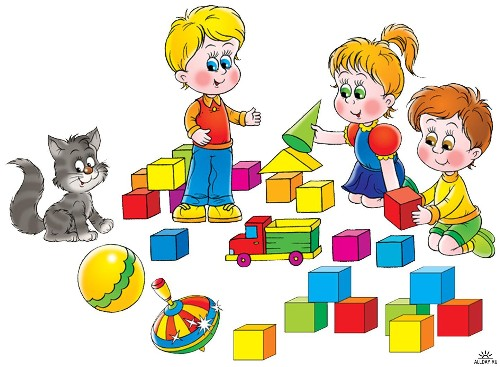 РМО воспитателей групп детей младшего и среднего дошкольного возрастаРуководитель РМО –Гнатюк Светлана Викторовна, старший воспитатель МКДОУ д/с № 402 РМО воспитателей групп детей младшего и среднего дошкольного возрастаРуководитель РМО –Гнатюк Светлана Викторовна, старший воспитатель МКДОУ д/с № 402 РМО воспитателей групп детей младшего и среднего дошкольного возрастаРуководитель РМО –Гнатюк Светлана Викторовна, старший воспитатель МКДОУ д/с № 402 ТематикаФорма проведенияСроки и местопроведенияФ. И. О. ответственных1. «Повышение качества образования через повышение уровня профессиональной компетентности педагогов ДОУ».2. «Предметно-пространственная развивающая среда группы как ведущий фактор развития ребёнка».3. «Восприятие художественной литературы и фольклора на основе технологии продуктивного чтения-слушания».	4. «Формирование полоролевых представлений у детей дошкольного возраста (презентация проекта «Умники и умницы»)».5. «Формирование элементарных математических представлений у детей младшего дошкольного возраста в соответствии с ФГОС ДО».	6. «Утверждение плана работы РМО на 2017/2018 учебный год».Семинар-практикумАвгустМКДОУ д/с № 91. Гусельникова Ю. А., методист МКУДПО «ГЦРО»; Гнатюк С. В., руководитель РМО, старший воспитатель д/с № 402.2. Макаренко М. А., воспитатель д/с № 53.3. Шмакова О. В., воспитатель д/с № 172.4. Челбаева О. А., воспитатель, Злобина Т. Ю., воспитатель, Кадрова Н. И., учитель-логопед д/с № 455.5. Михасева А. В., воспитатель д/с № 411.6. Гнатюк С. В., руководитель РМО, старший воспитатель д/с № 402.1 «Создание особых образовательных условий для детей с ОВЗ в ДОУ».2. «Формирование интереса к художественному слову у детей младшего дошкольного возраста».3. «Мелкая моторика как фактор развития речи».4. «Сюжетно-ролевая игра как средство развития  младших дошкольников».5. «Сказка, как средство духовно-нравственного воспитания дошкольников».6. «Формы взаимодействия с родителями воспитанников в условиях модернизации дошкольного образования».7. «Формирование представлений о форме и цвете посредством дидактических игр у детей дошкольного возраста».8. «Использование в работе игр на развитие логического мышления и мелкой моторики у младших дошкольников».9. «Русское народное творчество в сказках и играх».Семинар-практикумНоябрьМКДОУ д/с№ 4021. Гусельникова Ю. А., методист МКУДПО «ГЦРО»; Гнатюк С. В., руководитель РМО, старший воспитатель д/с № 402.2. Мусина И. В., воспитатель д/с № 53.	3. Мёдова Е. В., воспитатель д/о МБОУ СОШ    № 135.	4. Аркадьева И. С., воспитатель д/с № 158.5. Мушанкова Е. Е., воспитатель д/с № 408.6. Петухова М. В., воспитатель д/с № 507.7. Данильченко А. В., воспитатель д/с № 411.8. Герасименко Н. В., воспитатель д/с № 494.9. Бабенко Т. В., воспитатель д/с № 505.	1. «Методика проведения педагогического наблюдения».2. «Занимательная математика для дошкольников».3. «Основные направления и формы работы с семьями воспитанников».4. «Развитие творческих способностей младших дошкольников и их эстетического развития» (представление опыта работы кружка «Пластилиновая фантазия»).5. «Формирование навыков культуры общения у детей среднего дошкольного возраста».6. «Организация «Недели здоровья» в средней группе ДОУ».7. «Способы поддержки детской инициативы».8. «Развитие речи детей 4-5 лет с ТНР посредством дидактической игры».9. Подведение итогов работы РМО за 2017/2018 учебный год.Круглый столФевральМКДОУ д/с № 4021. Гусельникова Ю. А., методист МКУДПО «ГЦРО»; Гнатюк С. В., руководитель РМО, старший воспитатель д/с № 402.2. Окель Е. Г., воспитатель д/с № 9.3. Хоменко И. Г., воспитатель д/с № 53.4. Проколова Н. С., воспитатель д/с № 86.5. Мустафаева И. В., Потапова Я. С., воспитатели д/с № 158.6. Мельникова З. П., воспитатель д/с № 444.7. Вашадидзе Н. В., воспитатель д/с № 507.8. Забалуева Н. А., воспитатель д/с № 494.9. Гнатюк С. В., руководитель РМО, старший воспитатель д/с № 402.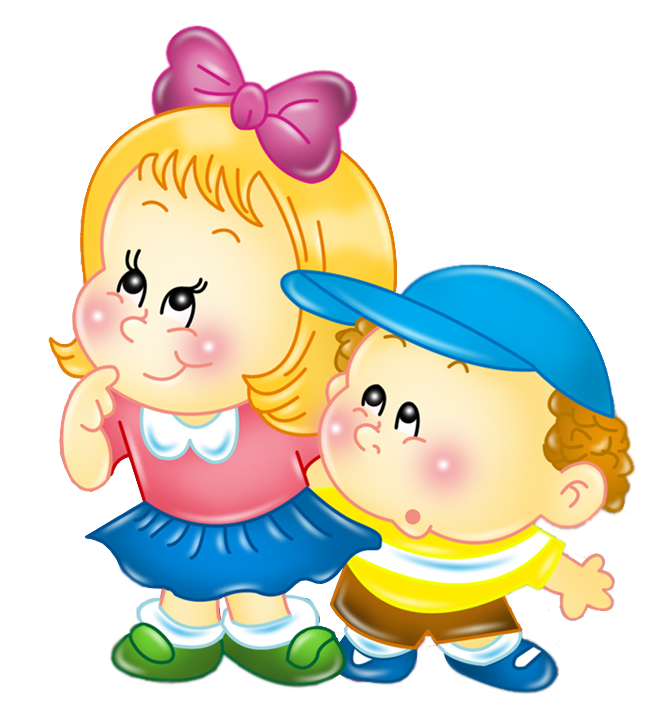 РМО воспитателей групп детей раннего возрастаРуководитель РМО –Калугина Светлана Владимировна, старший воспитатель МКДОУ д/с № 191 РМО воспитателей групп детей раннего возрастаРуководитель РМО –Калугина Светлана Владимировна, старший воспитатель МКДОУ д/с № 191 РМО воспитателей групп детей раннего возрастаРуководитель РМО –Калугина Светлана Владимировна, старший воспитатель МКДОУ д/с № 191 ТематикаФорма проведенияСроки и местопроведенияФ. И. О. ответственных1. «Повышение качества образования через повышение уровня профессиональной компетентности педагогов ДОУ».2. «Особенности развития памяти у детей раннего возраста (из опыта работы)».3. «Развитие сенсорных способностей у детей раннего возраста через дидактические игры».4. «Утверждение плана работы РМО на 2017/2018 учебный год».Семинар-практикумАвгустМКДОУ д/с № 1911. Калугина С. В.,руководитель РМО, старший воспитатель  д/с  № 191.2. Скорюпина В. А.,воспитатель д/с № 178.3. Бекетова Е. А., воспитатель д/с № 411.4. Калугина С. В.,руководитель РМО, старший воспитатель д/с № 191.1. «Создание особых образовательных условий для детей с ОВЗ в ДОУ».2. «Развитие речи детей раннего возраста посредством развивающих игр».3. «Экологическое воспитание детей раннего возраста через  ознакомление с окружающим миром».4. «Использование театрализованной игры в развитии речи младших дошкольников».5. «Организация культурно-досуговой деятельности с детьми раннего возраста».6. «Влияние устного народного творчества на развитие детей младшего возраста».7. «Влияние детского творчества на развитие личности ребёнка раннего возраста (2-3 года)».8. «Организация игровой деятельности детей раннего возраста».Семинар-практикумНоябрьМКДОУ д/с№ 191     1. Гусельникова Ю. А.,методист МКУДПО «ГЦРО»; Калугина С. В., руководитель РМО, старший воспитатель д/с № 191.2. Трифонова С. С.,воспитатель д/с № 4. 3.  Тимербулатова В. А.,воспитатель д/с   № 53.	4. Хилько О. Н., воспитатель д/с № 408.5. Бугаева О. А., воспитатель д/с № 424.6. Максимова Н. А.,воспитатель д/с № 436.7. Четверикова О. В.,воспитатель д/с № 89.8. Рязанцева С. А., воспитатель д/с № 191.1. «Методика проведения педагогического наблюдения».2. «Игры с палочками Кюизенера для самых маленьких».3. «Развитие речи детей раннего возраста посредством театрализованной деятельности».4. «Творческое развитие детей первой младшей группы через продуктивную деятельность».	5. «Значение развивающей среды для развития детей раннего возраста с нарушениями зрения».6. «Развитие игровой деятельности у детей раннего возраста».7. «Развитие предпосылок к рисованию в группе раннего возраста».8. Подведение итогов работы РМО за 2017/2018 учебный год.Круглый столФевральМКДОУ д/с № 1911. Гусельникова Ю. А.,методист МКУДПО «ГЦРО»; Калугина С. В., руководитель РМО, старший воспитатель д/с № 191.2. Харькова И. А., воспитатель д/с № 9.	3. Матросова Е. М., воспитатель д/с № 158. 4. Терентьева Е. В.,воспитатель д/с № 275.5. Покидова И. А., Сухаревская Н. В., воспитатели д/с № 286.6. Конценебина Т. А.,воспитатель д/с № 356.7. Василенко С. И., воспитатель д/с № 485.8. Калугина С. В., руководитель РМО, старший воспитатель д/с № 191.	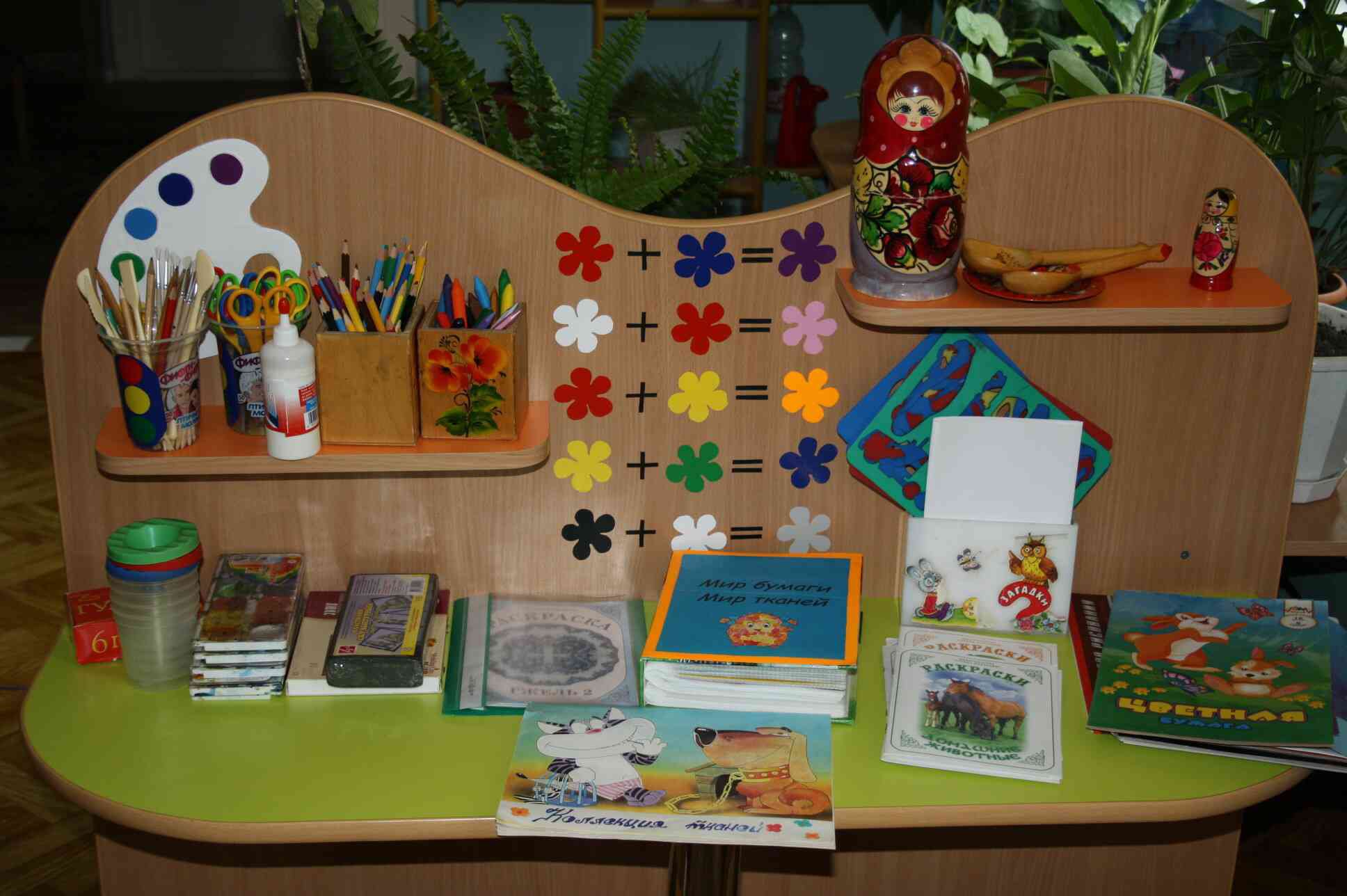 РМО педагогов художественно-эстетического направления деятельности дошкольных образовательных учрежденийРуководители РМО –Даурцева Анна Витальевна, музыкальный руководитель МКДОУ д/с № 424,Дерюгина Марина Геннадьевна, воспитатель МКДОУ д/с № 9 РМО педагогов художественно-эстетического направления деятельности дошкольных образовательных учрежденийРуководители РМО –Даурцева Анна Витальевна, музыкальный руководитель МКДОУ д/с № 424,Дерюгина Марина Геннадьевна, воспитатель МКДОУ д/с № 9 РМО педагогов художественно-эстетического направления деятельности дошкольных образовательных учрежденийРуководители РМО –Даурцева Анна Витальевна, музыкальный руководитель МКДОУ д/с № 424,Дерюгина Марина Геннадьевна, воспитатель МКДОУ д/с № 9 ТематикаФорма проведенияСроки и местопроведенияФ. И. О. ответственных1.  «Повышение качества образования через повышение уровня профессиональной компетентности педагогов ДОУ».2. «Театрализация как  способ взаимодействия музыкального руководителя, воспитателя и родителей».3. Мастер-класс	 «Развитие певческих навыков у детей младшего дошкольного возраста». 4. «Музыкально-фольклорная деятельность в детском саду».5. «Утверждение плана работы РМО на 2017/2018 учебный год».Семинар-практикумАвгустМКДОУ д/с № 4241. Даурцева А. В.,руководитель РМО, музыкальный руководитель  д/с № 424; Дерюгина М. Г., руководитель РМО, воспитатель д/с  № 9. 2. Плетенчук  Я. А.,музыкальный руководитель д/с № 53.	3. Мертенс И. О., музыкальный руководитель д/с № 54.4. 	Орехова И. С., музыкальный руководитель д/с  № 86.	5. Даурцева А. В., руководитель РМО, музыкальный руководитель д/с № 424; Дерюгина М. Г., руководитель РМО, воспитатель д/с № 9.1. «Создание особых образовательных условий для детей с ОВЗ в ДОУ».2. Мастер-класс «Арт-терапия».3. «ИЗО-терапия посредством нетрадиционной техники рисования как средство содействия эмоциональному благополучию детей».4. «Полихудожественный подход к воспитанию дошкольников».5. «Развитие творчества у детей старшего дошкольного возраста средствами нетрадиционных техник рисования».6. «Развитие ритмического слуха у детей дошкольного возраста через музыкально-дидактические игры».Семинар-практикумНоябрьМКДОУ д/с № 9, 4241. Гусельникова Ю. А.,методист МКУДПО «ГЦРО».2. Хечоян Г. С., воспитатель д/с № 53.	3. Красникова В. Н., воспитатель д/с № 402.4. Полякова М. Л., музыкальный руководитель д/с № 402. 5. Кузнецова Е. В., воспитатель д/с № 411.6. Табатчикова Г. Л.,музыкальный руководитель д/с № 494.1. «Методика проведения педагогического наблюдения».2. «Развитие эмоциональной сферы ребёнка средствами театрализованной деятельности».3. «Связи с культурными и общественными организациями как форма социализации старших дошкольников».4. «Развитие музыкальных способностей детей посредством использования музыкальных инструментов».5. «Музыкальное развитие в ДОУ».6. Подведение итогов работы РМО за 2017/2018 учебный год.ФевральМКДОУ д/с № 9, 4241. Гусельникова Ю. А., методист МКУДПО «ГЦРО».2. Горелова В. А., музыкальный руководитель д/с № 4.3. Бережная Е. В., музыкальный руководитель д/с № 89.4. Крупникова М. А.,музыкальный руководитель д/с  № 411.5. Смирнова Н. Б., музыкальный руководитель д/с № 108.6. Даурцева А. В., руководитель РМО, музыкальный руководитель д/с № 424; Дерюгина М. Г., руководитель РМО, воспитатель д/с № 9.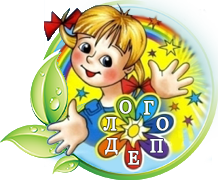 РМО учителей-логопедов, учителей-дефектологов групп коррекционной направленности дошкольных образовательных учрежденийРуководители РМО –Дмитриева Надежда Николаевна, учитель-логопед МКДОУ д/с № 455,Арефьева Ирина Михайловна, учитель-дефектолог МКДОУ д/с № 286 РМО учителей-логопедов, учителей-дефектологов групп коррекционной направленности дошкольных образовательных учрежденийРуководители РМО –Дмитриева Надежда Николаевна, учитель-логопед МКДОУ д/с № 455,Арефьева Ирина Михайловна, учитель-дефектолог МКДОУ д/с № 286 РМО учителей-логопедов, учителей-дефектологов групп коррекционной направленности дошкольных образовательных учрежденийРуководители РМО –Дмитриева Надежда Николаевна, учитель-логопед МКДОУ д/с № 455,Арефьева Ирина Михайловна, учитель-дефектолог МКДОУ д/с № 286 ТематикаФорма проведенияСроки и местопроведенияФ. И. О. ответственных1.  «Повышение качества образования через повышение уровня профессиональной компетентности педагогов ДОУ».2. «Формирование грамматического строя речи у детей с ОНР».3. «Развитие пространственных представлений у детей с ЗПР».4. «Современные методы и приёмы развития связной речи у дошкольников с ОНР».5. «Утверждение плана работы РМО на 2017/2018 учебный год».Семинар-практикумАвгустМКДОУ д/с № 4551. Гусельникова Ю. А.,методист МКУДПО «ГЦРО».2. Купа Ю. В., учитель-логопед д/с     № 9.	3. Работа М. В., учитель-дефектолог д/с № 54.4. Бубенко Н. А., учитель-логопед д/с № 505.5. Дмитриева Н. Н.,руководитель РМО, учитель-логопед д/с         № 455;Арефьева И. М., руководитель РМО, учитель-дефектолог д/с   № 286.1. «Создание особых образовательных условий для детей с ОВЗ в ДОУ».2. «Сюжетно-ролевая игра как средство успешной социализации у детей с ЗПР».3. «Взаимодействие учителя-логопеда и музыкального руководителя на занятиях «Логоритмика».4. «Формирование мотивации детей дошкольного возраста – основное условие их успешного обучения на логопедических занятиях».5. «Формирование предложно-падежных конструкций у дошкольников с ОНР   средствами использования игровых технологий».6. «Регулирование эмоционального состояния и снижение мышечного тонуса у детей с тяжёлыми речевыми нарушениями».7. «Дидактические игры, как средство развития речи детей с ОНР».8. «Развитие графомоторных навыков у детей с ОНР».9. «Активизация речи детей с ОНР посредством дидактического синквейна».10. «Дидактическая игра как эффективное средство автоматизации звукопроизношения».Семинар-практикумНоябрьМКДОУ д/с № 4361. Гусельникова Ю. А.,методист МКУДПО «ГЦРО».2. Быкова А. И., Гребенщикова И. Н.,воспитатели д/с № 54.3. Леонтьева О. А., музыкальный руководитель, Щербакова Т. А., учитель-логопед д/с № 80.4. Маршенникова К. В., учитель-логопед д/с № 436.5. Потапова И. С., учитель-логопед д/с № 89.	6. Фокина В. А., учитель-логопед д/с № 411.7. Разумкова Ю. А., учитель-логопед д/с № 108.8. Ольховская А. С.,воспитатель д/с № 80.9. Доленко Ю. В., воспитатель д/с № 195.10. Костина Т. В., воспитатель д/с  № 436.1. «Методика проведения педагогического наблюдения».2. «Коррекционно-развивающая работа по индивидуальному маршруту ребёнка с ограниченными возможностями здоровья в условиях ДОУ».3. «Развитие зрительного восприятия у детей с нарушениями зрения в процессе работы с сюжетной картиной» (стендовый материал).4. «Проектирование деятельности учителя-логопеда в группе для детей с нарушением речи в рамках ФГОС ДО».	5. «Формирование речевой готовности к школьному обучению у детей седьмого года жизни».6. «Работа с родителями детей с нарушениями речи».7. «Использование мнемотаблиц для развития связной речи».8. «Нетрадиционные формы взаимодействия в работе с детьми, имеющими нарушения речи» (стендовый материал).9. «Приёмы ОТСМ-ТРИЗ-РТВ в развитии связной речи детей дошкольного возраста».10. «Развитие связной речи у дошкольников старшего возраста».11. Подведение итогов работы РМО за 2017/2018 учебный год.Круглый столФевральМКДОУ д/с № 108    1. Гусельникова Ю. А.,методист МКУДПО «ГЦРО».2. Константинова С. А., учитель-дефектолог д/с № 158. 3. Литвиненко Е. В.,	учитель-дефектолог д/с № 286.4. Гензе Т. П., Михайлова М. В., учителя-логопеды д/с  № 425.5. Шепталина С. А.,	учитель-логопед д/с № 494.6. Тимофеева С. А, учитель-логопед д/с    № 108.7. Чуклай К. А., воспитатель д/с № 9.  8. Небучина Л. Б., воспитатель д/с № 9.  9. Зулина Т. А., воспитатель д/с  № 494.10. Иванова Н. М., воспитатель д/с  № 505.11. Руководители РМО – Дмитриева Н. Н., учитель-логопед д/с № 455,Арефьева И. М., учитель-дефектолог д/с № 286.	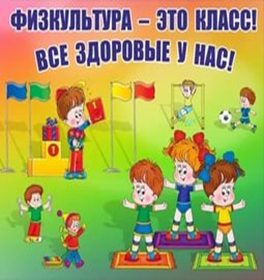 РМО инструкторов по физической культуре дошкольных образовательных учрежденийРуководитель РМО –Денисова Татьяна Валерьевна, старший воспитатель МКДОУ д/с № 402РМО инструкторов по физической культуре дошкольных образовательных учрежденийРуководитель РМО –Денисова Татьяна Валерьевна, старший воспитатель МКДОУ д/с № 402РМО инструкторов по физической культуре дошкольных образовательных учрежденийРуководитель РМО –Денисова Татьяна Валерьевна, старший воспитатель МКДОУ д/с № 402ТематикаФорма проведенияСроки и местопроведенияФ. И. О. ответственных1. «Повышение качества образования через повышение уровня профессиональной компетентности педагогов ДОУ».2. «Утверждение плана работы РМО на 2017/2018 учебный год».СеминарАвгустМКДОУ д/с № 5071-2. Денисова Т. В.,руководитель РМО, воспитатель д/с № 402.1. «Создание особых образовательных условий для детей с ОВЗ в ДОУ».2. «Физическое воспитание как одно из направлений в сотрудничестве детского сада и семьи».3. «Подвижные игры как средство социально-коммуникативного развития ребёнка-дошкольника».4. «Использование народных игр и забав для формирования патриотических чувств у детей дошкольного возраста».	5. «Лыжи в детском саду как условие гармоничного физического развития дошкольника».Семинар-практикумНоябрьМКДОУ д/с № 402 1. Гусельникова Ю. А.,методист МКУДПО «ГЦРО».2. Аксёнова А. П., воспитатель, д/с № 4.3. Скорынина М. В.,воспитатель д/с № 158.4.  Хохлова Т. А., воспитатель д/с № 192.5. Савченко Л. И., инструктор по физической культуре д/с № 411.1. «Методика проведения педагогического наблюдения».2. «Формирование волевых качеств детей дошкольного возраста с использованием элементов восточных единоборств».3. «Пропаганда ЗОЖ через совместную деятельность детей, педагогов и родителей».4. «Организация спортивных досугов и праздников в ДОУ».5. «Формирование графо-моторных навыков средствами физической культуры».6. Подведение итогов работы РМО за 2017/2018 учебный год.Круглый столФевральМКДОУ д/с № 4021. Гусельникова Ю. А.,методист МКУДПО «ГЦРО».2. Фозилов А. Ш., инструктор по физической культуре д/с № 53.3. Лукьянова Т. Ю., воспитатель по физвоспитанию д/с № 275.4. Баринова Н. С., инструктор по физической культуре д/с № 494.5. Ашека С. А., инструктор по физическому воспитанию д/с № 108.6. Денисова Т. В.,руководитель РМО, воспитатель д/с № 402.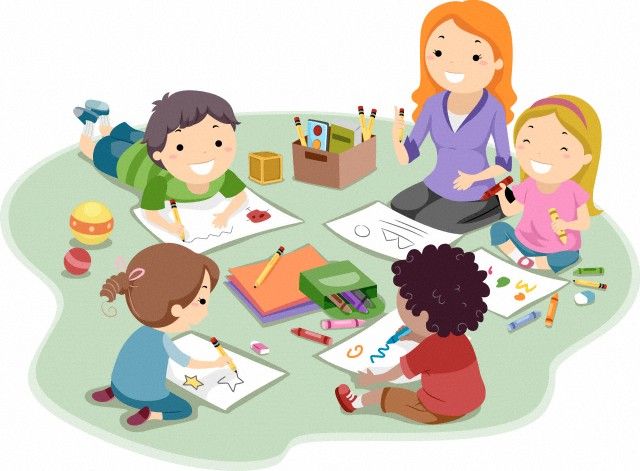 РМО педагогов-психологов дошкольных образовательных учрежденийРуководитель РМО –Худоян Наталья Викторовна, педагог-психолог МКДОУ д/с № 275РМО педагогов-психологов дошкольных образовательных учрежденийРуководитель РМО –Худоян Наталья Викторовна, педагог-психолог МКДОУ д/с № 275РМО педагогов-психологов дошкольных образовательных учрежденийРуководитель РМО –Худоян Наталья Викторовна, педагог-психолог МКДОУ д/с № 275ТематикаФорма проведенияСроки и местопроведенияФ. И. О. ответственных1. «Повышение качества образования через повышение уровня профессиональной компетентности педагогов ДОУ».2. «Социализация и интеграция детей инвалидов и детей с ОВЗ в рамках проектной деятельности».3. «Развитие воображения и творческого мышления детей старшего дошкольного возраста».4. «Утверждение плана работы РМО на 2017/2018 учебный год».Семинар-практикумАвгустМКДОУ д/с № 2751. Худоян Н. В.,руководитель РМО, педагог-психолог д/с        № 275.2. НикитинаН. Б.,	педагог-психолог д/с  № 9.3. Косоногова О. Е.,	педагог-психолог д/с  № 411.4. Худоян Н. В.,руководитель РМО, педагог-психолог д/с № 275.1. «Создание особых образовательных условий для детей с ОВЗ в ДОУ».2. «Развитие нравственно-этических качеств у дошкольников».3. «Арттерапия: оздоровление психики ребёнка через творчество».	4. «Мифологический подход в психологическом консультировании».Семинар-практикумНоябрьМКДОУ д/с № 275 1. Гусельникова Ю. А.,методист МКУДПО «ГЦРО».2.  Пензина Е. В., педагог-психолог д/с  № 424.3. Фандюшина А. Е.,	педагог-психолог д/с  № 436.4. Демянец Я. Г.,педагог-психолог д/с  № 108.1. «Методика проведения педагогического наблюдения».2. «Проектирование деятельности педагога-психолога и учителя-логопеда в группе для детей с нарушением речи в рамках ФГОС ДО».3. «Психологическое сопровождение участников образовательного процесса в рамках реализации ФГОС».4. Подведение итогов работы РМО за 2017/2018 учебный год.Круглый столФевральМКДОУ   д/с № 2751. Гусельникова Ю. А.,методист МКУДПО «ГЦРО», Худоян Н. В., руководитель РМО, педагог-психолог д/с  № 275.2. Волченко И. Н.,педагог-психолог д/с  № 425.3. Демянец Я. Г.,педагог-психолог д/с  № 108.4. Худоян Н. В., руководитель РМО, педагог-психолог д/с  № 275.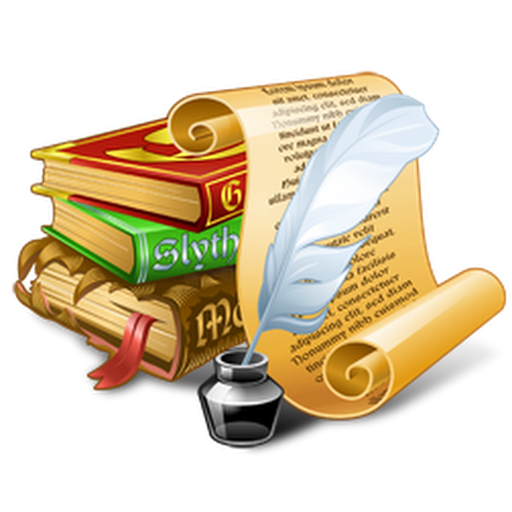 РМО учителей русского языка и литературы Руководитель РМО –Пожарницкая Марина Владимировна,учитель русского языка и литературы МАОУ «Гимназия № 7 «Сибирская»РМО учителей русского языка и литературы Руководитель РМО –Пожарницкая Марина Владимировна,учитель русского языка и литературы МАОУ «Гимназия № 7 «Сибирская»РМО учителей русского языка и литературы Руководитель РМО –Пожарницкая Марина Владимировна,учитель русского языка и литературы МАОУ «Гимназия № 7 «Сибирская»ТематикаФормапроведенияСрокии местопроведенияФ. И. О.ответственных1. «Анализ работы РМО за 2016/2017 учебный год. Результаты ГИА-2017 как основной показатель качества образования». 2. «Анализ ошибок, допущенных на ЕГЭ и ОГЭ».3. «Подготовка к итоговому сочинению по литературе: формы, приёмы».4. «Русский язык устно (о новой форме экзамена по русскому языку)».5. «Концепция преподавания русского языка и литературы».6. «Создание рабочей группы по разработке Положения о конкурсном сочинении «Преемственность поколений».СеминарАвгустМАОУ«Гимназия№ 7«Сибирская»1. Пожарницкая М. В.,руководитель РМО, учитель русского языка и литературы МАОУ «Гимназия № 7 «Сибирская».2. Скоморощенко Л. П., учитель русского языка и литературы МАОУ «Гимназия № 7 «Сибирская».3-6. Пожарницкая М. В.,руководитель РМО, учитель русского языка и литературы МАОУ «Гимназия № 7 «Сибирская».1. «Инновационные проекты: «Вместе весело читать» (расширение круга чтения учащихся 5-8-х классов); «Развитие коммуникативной компетенции учащихся».2. «Внеклассная работа по русскому языку: литературная гостиная» (из опыта работы А. И. Ванчуговой)».3. «Подготовка к ЕГЭ и ОГЭ по русскому языку. Обзор новых дидактических пособий».4. «Результаты участия в НПК по русскому языку и литературе».СеминарНоябрьМАОУ «Гимназия № 7 «Сибирская»1. Гаряева М. С., учитель русского языка и литературы МБОУ СОШ № 196,Дашенцева В. Г., учитель русского языка и литературы МАОУ «Лицей № 176».2. Ванчугова А. И., учитель русского языка и литературы МБОУ ЛИТ.3. Учителя, чьи выпускники получили высокие баллы по результатам ЕГЭ и ОГЭ в 2016/2017 учебном году.4. Пожарницкая М. В.,руководитель РМО, учитель русского языка и литературы МАОУ«Гимназия № 7 «Сибирская».1. «Родительский урок» (из опыта работы учителей русского языка и литературы МАОУ «Гимназия № 7 «Сибирская»).2. «Анализ результатов итогового сочинения по литературе».3. «Анализ работы РМО. Планирование на 2018/2019 учебный год».4. Разное.СеминарМартМАОУ «Гимназия№ 7 «Сибирская»1. Конончук О. В., учитель русского языка и литературы МАОУ «Гимназия № 7 «Сибирская».2-4. Пожарницкая М. В.,руководитель РМО, учитель русского языка и литературы МАОУ «Гимназия № 7 «Сибирская».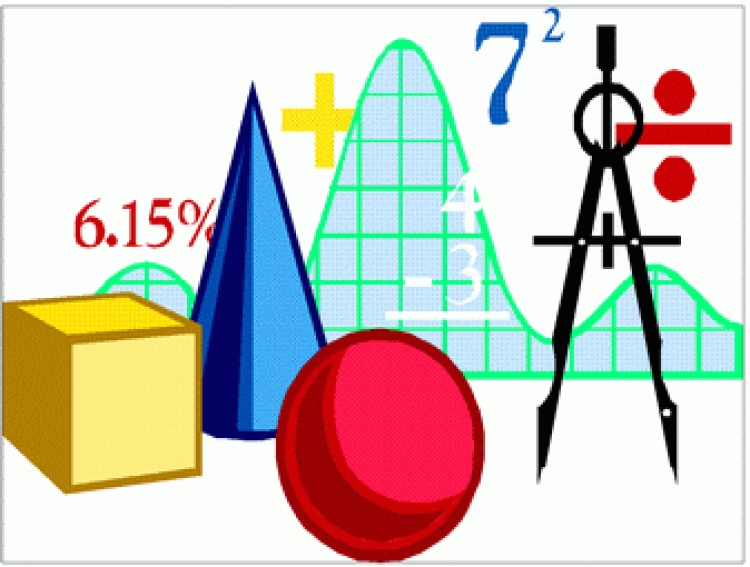 РМО учителей математики Руководитель РМО – Медведева Мария Владимировна, учитель математики МАОУ «Гимназия № 7 «Сибирская»РМО учителей математики Руководитель РМО – Медведева Мария Владимировна, учитель математики МАОУ «Гимназия № 7 «Сибирская»РМО учителей математики Руководитель РМО – Медведева Мария Владимировна, учитель математики МАОУ «Гимназия № 7 «Сибирская»ТематикаФорма проведенияСроки и местопроведенияФ. И. О. ответственных1. «Итоговая аттестация учащихся по математике в 9-х и 11-х классах: анализ результатов 2017 года, проблемы и перспективы».2. «Дифференцированный подход в обучении математике обучающихся с ОВЗ».3. «Основные подходы к оценке метапредметных результатов в условиях ФГОС».4. «План работы РМО учителей математики на 2017/2018 учебный год».СеминарАвгустМАОУ «Гимназия № 7«Сибирская»1, 4. Любимова Т. А., руководитель РМО, учитель математики МАОУ «Гимназия № 7 «Сибирская».2. Евтеева Н. Н., учитель математики МКОУ С(К)ШИ № 152.3. Скибинская Л. А., учитель математики МБОУ СОШ № 134.1. «Реализация Концепции развития математического образования в ОО района».2. «Система работы по подготовке обучающихся к ГИА».3. «Приёмы развития смыслового чтения и работа с текстом».4. «Перспективы участия обучающихся и учителей в олимпиадах, НПК, конкурсах».CеминарНоябрьМАОУ «Гимназия № 7«Сибирская»1, 4. Медведева М. В., руководитель РМО, учитель математики МАОУ «Гимназия № 7 «Сибирская».2. Иванова Т. И., учитель математики МБОУ СОШ № 170.3. Старовойтова И. А., учитель математики МБОУ СОШ № 63.1. «Нормативно-правовая база ГИА по математике».2. «Кейс-технологии при обучении математике».3. «О результатах проведения олимпиад, НПК для обучающихся.Участие педагогов в профессиональных конкурсах».4. «Обсуждение перспективного плана РМО на 2018/2019 учебный год».Круглый столМартМАОУ «Гимназия № 7 «Сибирская»1, 3-4. Медведева М. В.,руководитель РМО, учитель математики МАОУ «Гимназия № 7 «Сибирская».2. Соловьёва В. Ю., учитель математики МБОУ СОШ № 134.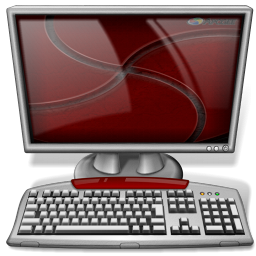 РМО учителей информатики Руководитель РМО –Стукало Анна Анатольевна, учитель информатики МБОУ ЛИТРМО учителей информатики Руководитель РМО –Стукало Анна Анатольевна, учитель информатики МБОУ ЛИТРМО учителей информатики Руководитель РМО –Стукало Анна Анатольевна, учитель информатики МБОУ ЛИТТематикаФорма проведенияСроки и местопроведенияФ. И. О. ответственных1. «Анализ результатов ГИА по информатике в 2017 году».2. «Язык программирования «Питон» в школьном курсе информатики».3. Обзор мероприятий и конференций от компаний «Яндекс», «Касперский» и др.4. «Олимпиада по защите информации NSC School CTF».5. «Утверждение плана работы РМО на 2017/2018 учебный год». СеминарАвгустМБОУ ЛИТ1,5. Стукало А. А., руководитель РМО, учитель информатики МБОУ ЛИТ.2. Лосив Р. Б., учитель информатики МБОУ ЛИТ.3. Хлобыстов В. В., учитель информатики МБОУ СОШ № 192.4. Толстиков С. В., учитель информатики МБОУ ЛИТ.1. «Совершенствование методики подготовки учащихся к ГИА-2017».2. «Логические уравнения в задании № 23 и битовые операции в задании № 18 КИМ ЕГЭ по информатике».3. «Программирование в Kodu».4. «Использование в своей работе тестовой системы портала ДневникРУ».5. «Обучение детей с ОВЗ в условиях общеобразовательной школы».СеминарНоябрь МБОУ ЛИТ1. Петрякова О. В., учитель информатики МБОУ ЛИТ.2. Тамаревская А. Г., учитель информатики МБОУ ЛИТ.3. Лукина Ю. Н., учитель информатики МБОУ СОШ № 196.4. Журавлёва А. Ю., учитель информатики МБОУ СОШ № 63.5. Боровикова А. В., учитель информатики МБОУ СОШ № 65.1. «Использование Arduino в проектной работе с учащимися».2. «Особенности работы с обучающимися с ОВЗ».3. «Робототехника на уроках информатики при изучении раздела алгоритмизации»4. «Робототехника на уроках информатики при изучении темы «Массивы».5. «Анализ деятельности РМО за 2017/2018 учебный год. Обсуждение перспективного плана на новый 2018/2019 учебный год».СеминарМарт МБОУ ЛИТ1. Половин В. М., учительинформатики МБОУ ЛИТ. 2. Пахтусова М. С., учитель информатики МБОУ СОШ № 109.3.Гофман А. А., учитель информатики МБОУ СОШ № 183.4.Чигряй А. В., учитель информатики МАОУ «Лицей № 176».5.Стукало А. А., руководитель РМО, учитель информатики МБОУ ЛИТ.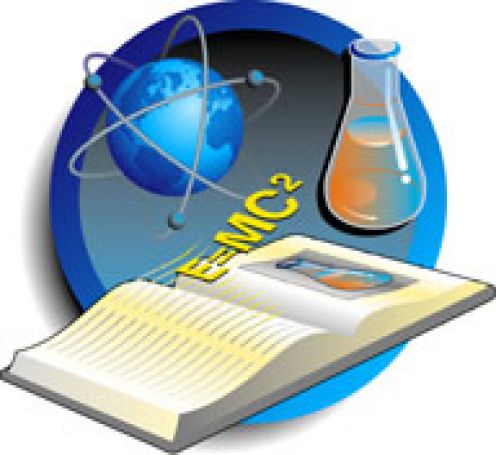 РМО учителей физики Руководитель РМО –Губка Татьяна Валерьевна, учитель физики МБОУ ЛИТРМО учителей физики Руководитель РМО –Губка Татьяна Валерьевна, учитель физики МБОУ ЛИТРМО учителей физики Руководитель РМО –Губка Татьяна Валерьевна, учитель физики МБОУ ЛИТТематикаФорма проведенияСроки и местопроведенияФ. И. О. ответственных1. «Анализ результатов ГИА по физике в 2017 году».2. «Олимпиадные задачи по физике».3. «Утверждение плана работы РМО на 2017/2018 учебный год».Круглый столАвгустМБОУ ЛИТ1,3. Губка Т. В., руководитель РМО, учитель физики МБОУ ЛИТ.2. Губка Т. В., руководитель РМО, учитель физики МБОУ ЛИТ,Кочмарёва Л. М., учитель физики МБОУ СОШ № 109.1. «Современный урок физики. Методика проведения урока  в соответствии с ФГОС ООО».2. «Олимпиадные задачи по физике».Мастер-классНоябрьМБОУ ЛИТ1. Дрюпина О. В., учитель физики МБОУ СОШ № 182.2. Шутяева Л. Н., учитель физики МБОУ ЛИТ,Ситская Н. К., учитель физики МАОУ «Лицей № 176».1. «Подготовка проекта по физике. Из опыта работы».2. «Анкетирование педагогов по вопросам планирования деятельности РМО».3. «Обсуждение перспективного плана РМО на 2018/2019 учебный год».Мастер-классМартМБОУ ЛИТ1. Кочмарёва Л. М., учитель физики МБОУ СОШ № 109.2-3. ГубкаТ. В., руководитель РМО, учитель физики МБОУ ЛИТ.1.  «Планирование деятельности РМО на 2018/2019 учебный год с учётом заявок».2. «Заполнение сопровождающих документов ГИА».Обучающий семинарМайМБОУ ЛИТ1-2. Губка Т. В., руководитель РМО, учитель физики МБОУ ЛИТ.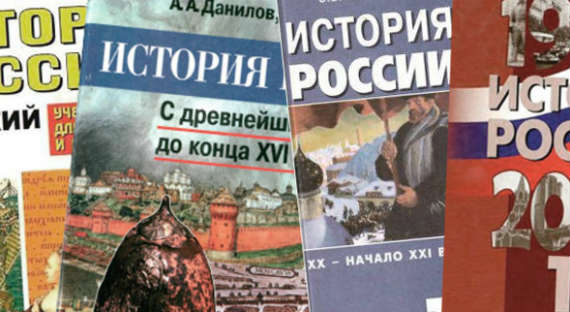 РМО учителей истории и обществознания Руководитель РМО – Коломыц Оксана Владимировна, учитель истории и обществознания МБОУ СОШ № 109РМО учителей истории и обществознания Руководитель РМО – Коломыц Оксана Владимировна, учитель истории и обществознания МБОУ СОШ № 109РМО учителей истории и обществознания Руководитель РМО – Коломыц Оксана Владимировна, учитель истории и обществознания МБОУ СОШ № 109ТематикаФормапроведенияСроки иместопроведенияФ. И. О.ответственных 1. «Анализ работы РМО в 2016/2017 учебном году и задачи на 2017/2018 учебный год».2. «Мониторинг сдачи ОГЭ и ЕГЭ: проблемы и перспективы».3. «Структура рабочей программы». 4. «Апробация программ,  УМК, учебников нового поколения по истории  и обществознанию в 5–6-х классах».5. «Система оценки достижения планируемых результатов по истории в 5-м классе при реализации ФГОС».6. «Моделирование и конструирование современного урока».7. «Обсуждение проекта стандарта основного общего образования по всеобщей истории». 8. «Обсуждение Концепции преподавания обществознания в Российской Федерации».9. «Обсуждение и утверждение плана работы на 2018/2019 учебный год»10. «Анкетирование педагогов».СеминарАвгустМБОУСОШ № 411, 3. Коломыц О. В., руководитель РМО, учитель истории и обществознания  МБОУ СОШ № 109.2. Дорошенко Н. А., заместитель председателя ГЭК по обществознанию, заместитель директора по УВР МАОУ «Гимназия № 7 «Сибирская».4. Шишкарёва Е. В., учитель истории МБОУ СОШ № 196, Теплякова А. Н., учитель истории МБОУ СОШ № 109.5. Есименко Е. Ю., учитель истории МБОУ СОШ № 65.6. Комлева Е. В., учитель истории МБОУ СОШ № 41.7. Достанко Н. А., учитель истории МБОУ СОШ № 63.8. Савченко О. В., учитель истории МАОУ «Гимназия № 7 «Сибирская».   9-10. Коломыц О. В., руководитель РМО, учитель истории и обществознания МБОУ СОШ № 109.1. «ЕГЭ как ресурс повышения качества историко-обществоведческого образования: методические аспекты подготовки обучающихся 9-х и 11-х классов к государственной итоговой аттестации».2. «Ознакомление с обновлённой нормативно-правовой базой ГИА и ЕГЭ, демоверсии, кодификатор ОГЭ и ЕГЭ по истории».3. «Формирование умений на знание причин и следствий событий».4. «Алгоритм написания  исторического сочинения в рамках подготовки к ГИА (мастер-класс)».5. «Трудные вопросы истории и методика их изучения, в том числе вопросы фальсификации истории».6. «Практикум: подготовка к ЕГЭ (задание № 29). Как правильно написать эссе по обществознанию?».7. «Воспитание  патриотизма и гражданской идентичности учащихся на уроках и внеурочной деятельности».СеминарНоябрьМАОУ «Гимназия№ 7 «Сибирская».1. Максимова Н. В.,  член ГЭК по обществознанию, учитель  МАОУ «Гимназия № 7 «Сибирская».2. ДорошенкоН. А., заместитель председателя ГЭК по обществознанию, заместитель директора по УВР МАОУ «Гимназия № 7 «Сибирская».3. Рагозина Н. Н., учитель МБОУ СОШ № 134.4. Забелина Л. В., учитель истории МАОУ «Гимназия № 7 «Сибирская». 5. Тарасов П. Ю., учитель истории МБОУ СОШ № 170.6. Коломыц О. В., руководитель РМО, учитель истории и обществознания  МБОУ СОШ № 109.7. Чичерин П. А., учитель истории МБОУ ЛИТ.1. «Обучающиеся с ОВЗ в условиях массовой школы».2. «Особенности работы с обучающимися с ОВЗ».3. «Урок истории (обществознания) в классах с инклюзией». 4. «Трудные вопросы истории и методика их изучения, в том числе вопросы фальсификации истории (11 – 20)».5. «Использование технологии проблемного обучения на уроках истории и обществознания в условиях реализации ФГОС ООО».6. «Проектная и исследовательская деятельность на уроках истории и обществознания как средство повышения качества знаний».7. «Повышение уровня обученности, мотивации учащихся к изучению предмета при использовании творческих заданий на уроках истории (из опыта работы)».8. «Обсуждение плана работы РМО на 2018/2019 учебный год».СеминарМартМБОУСОШ № 1281. Алтухова Н. С., учитель истории МБОУ СОШ № 108.2. Чирцова А. В., педагог-психолог МБОУ СОШ № 109.3. Михайлова В. С., директор МБОУ СОШ № 128.4. Морозова Е. В., учитель истории  МБОУ СОШ № 91. 5. Чиркина Е. М., учитель истории МБОУ СОШ № 47.6. Тюрина Е. С., учитель истории МБОУ СОШ № 64.7. Ештокин Д. В., учитель МБОУ СОШ № 109.8. Коломыц О. В., руководитель РМО, учитель истории и обществознания  МБОУ СОШ № 109.1. «Обработка результатов анкетирования педагогов - членов РМО».2. «Анализ работы РМО учителей истории и обществознания за 2017/2018 учебный год».3. «Перспективное планирование работы РМО на 2018/2019 учебный год».Итоговое заседаниеМайМБОУСОШ № 1091-3. Коломыц О. В., руководитель РМО, учитель истории и обществознания  МБОУ СОШ № 109.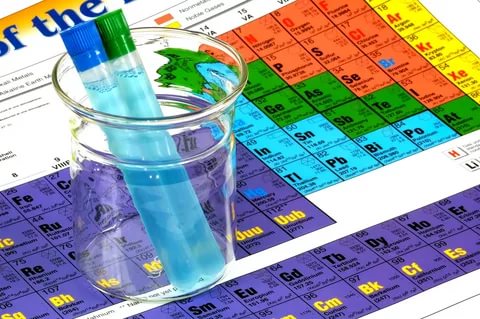 РМО учителей химииРуководитель РМО – Жилина Наталья Александровна, учитель химии МБОУ СОШ № 63РМО учителей химииРуководитель РМО – Жилина Наталья Александровна, учитель химии МБОУ СОШ № 63РМО учителей химииРуководитель РМО – Жилина Наталья Александровна, учитель химии МБОУ СОШ № 63ТематикаФорма проведенияСроки и местопроведенияФ. И. О.ответственных1. «Анализ работы РМО за 2016/2017 учебный год. Результаты ЕГЭ и ОГЭ 2017 года как основной показатель качества образования».2. «Формирование ключевых компетенций на уроках химии через использование алгоритмов».3. «Мотивация образовательной деятельности обучающихся как путь формирования личностных ориентаций выпускников школы».4. «Интеграция образовательных технологий  и ресурсов ВУЗа и школы в целях повышения качества преподавания химии в специализированных классах».5. «Из опыта внедрения здоровьесберегающих технологий в обучение химии».СеминарАвгустМБОУСОШ № 491. Чернышева Н. Н., руководитель РМО, учитель химии МБОУ ЛИТ.2. Пермякова Т. П., учитель химии МАОУ «Гимназия № 7 «Сибирская».3. Демихова Н. М., учитель химии МАОУ «Гимназия № 7 «Сибирская».4. Алексеева Г. П., учитель химии МАОУ «Лицей № 176».5. Александрова Е. В., учитель химии МБОУ СОШ № 49.1. «Метапредметные результаты обучения химии и их оценка».2. «Использование творческих домашних заданий в процессе обучения химии».3. «Из опыта актуализации социальных проблем при изучении некоторых тем курса химии».4. «Решение экологических проблем в городе Новосибирске в рамках Года экологии».5. «Выявление затруднений у педагогов в работе по современным образовательным  технологиям и оказание методической помощи учителям».СеминарНоябрьМБОУСОШ № 471. Редькина Н. В., учитель химии МБОУ СОШ № 135.2. Жилина Н. А., руководитель РМО, учитель химии МБОУ СОШ № 63, Алексеева Г. П., учитель химии МАОУ «Лицей № 176».3. Калашникова Е. П., учитель химии МБОУ СОШ № 47.4. Плотникова О. А., учитель химии МБОУ СОШ № 196.5. Жилина Н. А., руководитель РМО, учитель химии МБОУ СОШ № 63.1. «Развитие личности обучающегося на основе мониторинга сформированности УУД в условиях перехода на ФГОС ООО».2. «Ведение рабочей тетради по химии, её педагогическое значение».3. «Система подготовки обучающихся к ГИА».4. «Обучение химии методом аналогий».5. «Выявление профессиональных затруднений и запросов на содержание деятельности РМО по повышению квалификации педагогов».СеминарМартМБОУЛИТ1. Ленкина С. В., учитель химии МБОУ СОШ № 64.2. Жилина Н. А., руководитель РМО, учитель химии МБОУ СОШ № 63.3. Питченкова Л. С., учитель химии МБОУ СОШ № 128.4-5. Жилина Н. А., руководитель РМО, учитель химии МБОУ СОШ № 63.1. «Обработка результатов анкетирования педагогов - членов РМО».2. «Анализ работы РМО учителей химии за 2017/2018 учебный год».3. «Перспективное планирование работы РМО на 2018/2019  учебный год».Итоговое заседаниеМайМБОУ ЛИТ1-3. Жилина Н. А., руководитель РМО, учитель химии МБОУ СОШ № 63.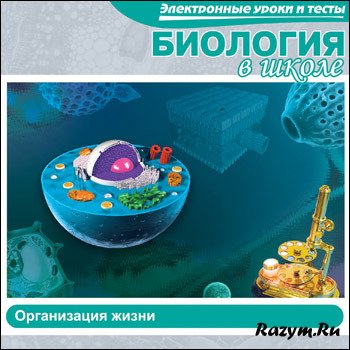 РМО учителей биологииРуководитель РМО – Колмыкова Светлана Ивановна,учитель биологии МБОУ ЛИТРМО учителей биологииРуководитель РМО – Колмыкова Светлана Ивановна,учитель биологии МБОУ ЛИТРМО учителей биологииРуководитель РМО – Колмыкова Светлана Ивановна,учитель биологии МБОУ ЛИТТематикаФормапроведенияСрокии местопроведенияФ. И. О.ответственных1. «Анализ результатов  ЕГЭ и ОГЭ по биологии (обмен мнениями о результатах ЕГЭ и ОГЭ в ОУ)».2. «Результаты ВПР по биологии в 5-х, 11-х классах (типичные ошибки, соответствие программам).3. «Особенности ЕГЭ по биологии в 2017/2018 году, типичные ошибки, методические рекомендации».СеминарАвгустМБОУ ЛИТ1. Колмыкова С. И., руководитель РМО, учитель биологии МБОУ ЛИТ, Казанцева Т. И., учитель биологии МБОУ СОШ № 128, Мизгирёва О. С., учитель биологии МБОУ СОШ № 170. 2. Следнева Е. А., учитель биологии МБОУ СОШ № 108, Степаненко О. Л., учитель биологии МАОУ «Гимназия № 7 «Сибирская»,Демешко Т. А., учитель МБОУ СОШ № 65, Ялышева А. В., учитель биологии МАОУ «Гимназия № 7 «Сибирская». 3. Федина Л. П., учитель МБОУ СОШ № 49, эксперт по проверке ЕГЭ.1. «Проектно-исследовательская деятельность учащихся по биологии как средство формирования УУД обучающихся».2. «Использование здоровьесберегающих технологий на уроках биологии по программе инклюзивного образования (из опыта работы)».СеминарНоябрьМБОУ ЛИТ1. Федина Л. П., учитель МБОУ СОШ № 49.2. Жарикова Г. В., учитель биологии МКОУ С(К)ШИ № 152.1. «Марафон предприимчивости как инновационная форма развития креативного мышления обучающихся»(иметь при себе листы А-4 и фломастеры).2. «Анкетирование педагогов по вопросам планирования деятельности РМО, анализ работы за год, планирование работы РМО на 2018/2019 учебный год».СеминарМартМБОУСОШ № 641. Курдюкова Ю. В., учитель биологии МБОУ СОШ № 64.2. Колмыкова С. И., руководитель РМО, учитель химии МБОУ ЛИТ.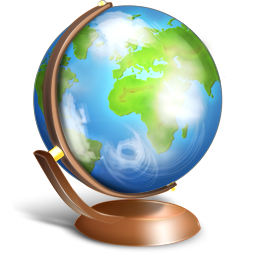 РМО учителей географии Руководитель РМО –Петрищева Светлана Юрьевна, учитель географии МБОУ СОШ № 109РМО учителей географии Руководитель РМО –Петрищева Светлана Юрьевна, учитель географии МБОУ СОШ № 109РМО учителей географии Руководитель РМО –Петрищева Светлана Юрьевна, учитель географии МБОУ СОШ № 109ТематикаФормапроведенияСроки и местопроведенияФ. И. О. ответственных1. «Проект как одна из современных технологий обучения».2. «Проектная деятельность учителя на уроках географии. На примере краеведческого проекта «Мой город».3. «Проектная деятельность обучающихся  на уроках географии. Из опыта работы».4. «Утверждение плана РМО на 2017/2018 учебный год».СеминарАвгустМБОУСОШ № 1091. Петрищева С. Ю.,руководитель РМО, учитель географии МБОУ СОШ № 109. 2. Карпова О. Б., учитель географии МКОУ С(К)ШИ № 152.3. Шипитка Е. И., учитель географии МБОУ ЛИТ.4. Петрищева С. Ю., руководитель РМО, учитель географии МБОУ СОШ № 109.1. «Экспериментально-проектная деятельность на уроках географии в условиях реализации ФГОС». 2. «Проектная деятельность» (из опыта работы). Круглый столНоябрьМБОУ СОШ № 1091. Кашкарёва  Е. В., учитель географии МБОУ СОШ № 49.2. Гришаева С. А., учитель географии МБОУ СОШ № 183, Бракк О. А., учитель географии МБОУ СОШ № 41, Сакенова Г. В., учитель географии МБОУ СОШ № 91.1. «Системно-деятельностный подход в обучении географии  как форма внедрения ФГОС».2. «Реализация дидактической системы деятельностного метода Л. Г. Петерсон как возможность соответствия требованиям профессионального стандарта педагога».3. «Анкетирование педагогов по вопросам планирования деятельности РМО».ПрактикумМастер-классМартМБОУ ЛИТ1. Молявко Н. С., учитель географии МБОУ СОШ № 134.2. Канева О. И., учитель географии МБОУ ЛИТ.3. Петрищева С. Ю., руководитель РМО, учитель географии  МБОУ СОШ № 109.1. «Обработка результатованкетирования педагогов».2. «Планирование деятельности РМО на 2018/2019 учебный год с  учётом заявок».Итоговое заседаниеМайМБОУ ЛИТ1-2. Петрищева С. Ю., руководитель РМО, учитель географии МБОУ СОШ № 109.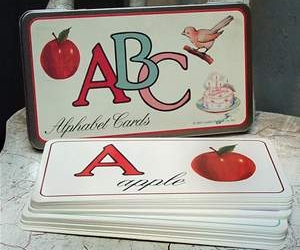 РМО учителей английского языкаРуководитель РМО – Толстоброва Марина Геннадьевна,учитель английского языка МБОУ СОШ № 63РМО учителей английского языкаРуководитель РМО – Толстоброва Марина Геннадьевна,учитель английского языка МБОУ СОШ № 63РМО учителей английского языкаРуководитель РМО – Толстоброва Марина Геннадьевна,учитель английского языка МБОУ СОШ № 63ТематикаФормапроведенияСроки иместопроведенияФ. И. О.ответственных1. «Анализ работы РМО за 2016/2017 учебный год. Результаты ЕГЭ и ОГЭ 2017 год как основной показатель качества образования».2. «Развитие речевой компетенции учащихся уровня начального общего образования с использованием учебной программы «Rainbow».3. «Игровые технологии в реализации ФГОС начального общего образования».4. «Дополнительные пособия по английскому языку в помощь учителю, работающему по ФГОС».СеминарАвгустМБОУСОШ  № 631. Толстоброва М. Г., руководитель РМО, учитель английского языка МБОУ СОШ № 63.2. Коноволова Э. Э., учитель английского языка МБОУ СОШ № 63.3. Сыслова М. В., учитель английского языка МАОУ «Гимназия № 7 «Сибирская». 4. Коченкова О. М., зав. кафедрой иностранных языков НГПЛ им. А. С. Пушкина, методист изд-ва «Pearson» в Сибирском федеральном округе.1. «Олимпиады, НПК, Talent Show – итоги, проблемы». 2. «Использование метода эйдетики в работе с новыми словами на уроке английского языка». 3. «Диктант как интегрированная форма обучения разным видам речевой деятельности».4. «Дополнительные пособия по английскому языку для подготовки к выполнению заданий ОГЭ и ЕГЭ».Семинар-практикумНоябрьМБОУСОШ № 631,3. Толстоброва М. Г.,руководитель РМО, учитель английского языка МБОУ СОШ № 63.2. Еремеева Е. А., учитель английского языка МБОУ СОШ № 63.4. Коченкова О. М., зав. кафедрой иностранных языков НГПЛ им. А. С. Пушкина, методист изд-ва «Pearson» в Сибирском федеральном округе.«IV Пассовские чтения». «Актуальные проблемы современного языкового образования». Городская конференцияМартМБОУСОШ № 109Буланкина Н. Е., зав. кафедрой гуманитарного образования НИПКиПРО.1. «Анализ деятельности РМО за 2017/2018 учебный год».2. «Перспективное планирование работы РМО на 2018/2019  учебный год». 3. «Анкетирование с целью изучения профессиональных интересов и трудностей в работе педагогов в рамках  повышения квалификации». Итоговое заседаниеМайМБОУСОШ  № 631-3. Толстоброва М. Г.,руководитель РМО, учитель английского языка МБОУ СОШ № 63.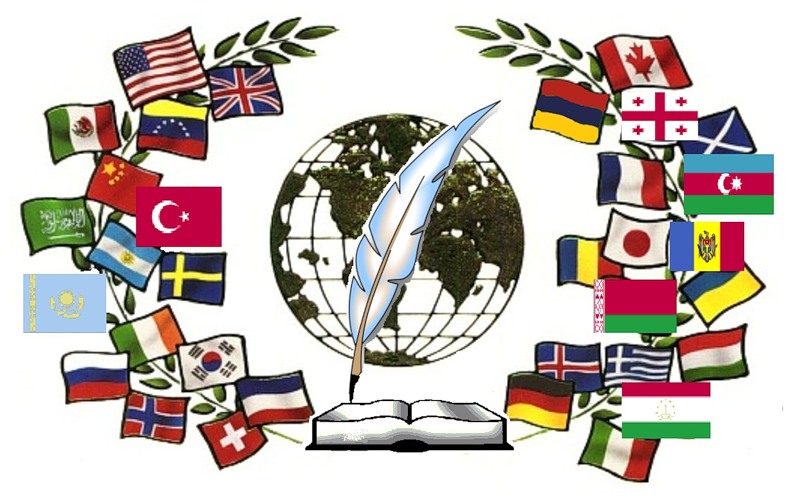 РМО учителей немецкого языкаРуководитель РМО – Никулина Наталья Станиславовна,учитель немецкого языка МАОУ «Гимназия № 7 «Сибирская»РМО учителей немецкого языкаРуководитель РМО – Никулина Наталья Станиславовна,учитель немецкого языка МАОУ «Гимназия № 7 «Сибирская»РМО учителей немецкого языкаРуководитель РМО – Никулина Наталья Станиславовна,учитель немецкого языка МАОУ «Гимназия № 7 «Сибирская»ТематикаТематикаФормапроведенияСроки и местопроведенияФ. И. О.ответственных1. «Отчёт о проделанной работе за 2016/2017 учебный год».2. «Планирование деятельности РМО в 2017/2018 учебном году».3. «Презентация учебных предметов     «Немецкий с Планетино» и «Немецкая детская литература».4. «Система развивающих заданий как образовательная технология».5. «Развитие познавательного интереса к изучению немецкого языка через использование игровых и информационных технологий».1. «Отчёт о проделанной работе за 2016/2017 учебный год».2. «Планирование деятельности РМО в 2017/2018 учебном году».3. «Презентация учебных предметов     «Немецкий с Планетино» и «Немецкая детская литература».4. «Система развивающих заданий как образовательная технология».5. «Развитие познавательного интереса к изучению немецкого языка через использование игровых и информационных технологий».Семинар-практикумАвгустМАОУ «Гимназия№ 7«Сибирская»1-2. Никулина Н. С., руководитель РМО, учитель немецкого языка МАОУ «Гимназия № 7 «Сибирская».3. Шайдурова М. В., учитель  немецкого языка МКОУ «Прогимназия № 1».4. Кудряшова А. Г.,  учитель немецкого языка МБОУ СОШ № 64.5. Романова Ю. Н., учитель  немецкого языка МБОУ СОШ № 41.1. «Обсуждение итогов олимпиад и НПК за прошлый год и проведение в этом году».2. «Из опыта работы «Обучение грамматике на уроках иностранного языка».3. «Техника запоминания на уроках иностранного языка».4. «Проблемы инклюзивного образования детей с ОВЗ».5. «Технология использования опор».1. «Обсуждение итогов олимпиад и НПК за прошлый год и проведение в этом году».2. «Из опыта работы «Обучение грамматике на уроках иностранного языка».3. «Техника запоминания на уроках иностранного языка».4. «Проблемы инклюзивного образования детей с ОВЗ».5. «Технология использования опор».Круглый стол НоябрьМАОУ«Гимназия № 7«Сибирская1. Никулина Н. С., руководитель РМО, учитель  МАОУ «Гимназия № 7 «Сибирская».2. Лясковская Ю. А., учитель  немецкого языка МБОУ СОШ № 182.3. Иванов А. С., учитель  немецкого языка МАОУ «Лицей № 176».4. Белкина Л. Ю.,учитель  немецкого языка МБОУ СОШ № 108.5. Жадан Е. М., учитель немецкого языка МАОУ «Гимназия № 7 «Сибирская».1. «Информация о работе «Центра немецкого языка им. Гёте в Новосибирске» в 2017/2018учебном году».2. «Этнокультурная направленность при обучении немецкому языку детей старшего дошкольного и младшего школьного возраста».   3. «Раннее обучение немецкому языку через игровую деятельность ( проект)». 4. «Международные экзамены по немецкому языку нового формата».5. «Планирование  на 2018/2019 учебный год».1. «Информация о работе «Центра немецкого языка им. Гёте в Новосибирске» в 2017/2018учебном году».2. «Этнокультурная направленность при обучении немецкому языку детей старшего дошкольного и младшего школьного возраста».   3. «Раннее обучение немецкому языку через игровую деятельность ( проект)». 4. «Международные экзамены по немецкому языку нового формата».5. «Планирование  на 2018/2019 учебный год».Круглый стол МартМАОУ «Гимназия№ 7«Сибирская»1. Никулина Н. С., руководитель РМО, учитель немецкого языка МАОУ «Гимназия № 7 «Сибирская».2. Степанова И. А., учитель  немецкого языка МКОУ «Прогимназия № 1».3. Суханова О. А., учитель  немецкого языкаМКОУ «Прогимназия № 1».4. Пахоменко Е. П., учитель  немецкого языка МАОУ «Лицей № 176».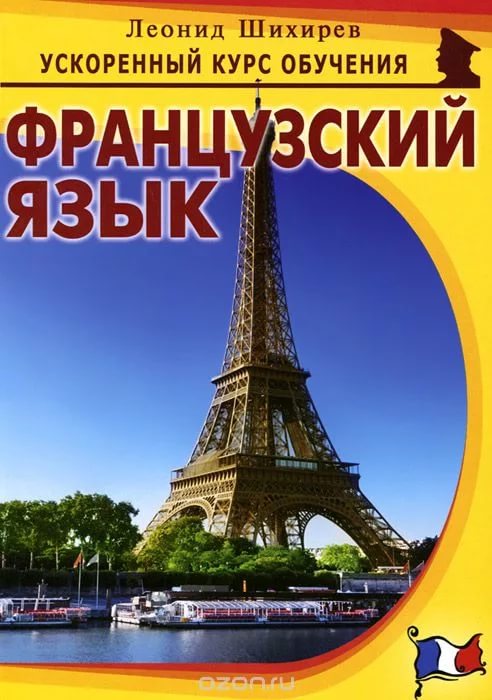 РМО учителейфранцузского языкаРуководитель  РМО –Загорулько Ирина Васильевна,учитель французского языкаМБОУ СОШ № 41РМО учителейфранцузского языкаРуководитель  РМО –Загорулько Ирина Васильевна,учитель французского языкаМБОУ СОШ № 41РМО учителейфранцузского языкаРуководитель  РМО –Загорулько Ирина Васильевна,учитель французского языкаМБОУ СОШ № 41ТематикаТематикаФорма проведенияСроки и местопроведенияФ.И.О. ответственных1. «Анализ работы РМО за 2016/2017 учебный год. Результаты ЕГЭ и ОГЭ 2017  как основной показатель качества образования». 2. «Использование элементов деятельности как средство формирования навыков коммуникативной компетенции».3. «Использование интерактивных методов при обучении чтению на уроках иностранного языка». 4. «План работы Ассоциации учителей французского языка на 2016/2017 учебный год».5. «Анкетирование учителей для выявления затруднений в работе при переходе на ФГОС; консультации по составлению рабочих программ и календарно-тематического планирования».  1. «Анализ работы РМО за 2016/2017 учебный год. Результаты ЕГЭ и ОГЭ 2017  как основной показатель качества образования». 2. «Использование элементов деятельности как средство формирования навыков коммуникативной компетенции».3. «Использование интерактивных методов при обучении чтению на уроках иностранного языка». 4. «План работы Ассоциации учителей французского языка на 2016/2017 учебный год».5. «Анкетирование учителей для выявления затруднений в работе при переходе на ФГОС; консультации по составлению рабочих программ и календарно-тематического планирования».  СеминарАвгустМБОУ СОШ № 41  1, 2, 4-5.Загорулько И. В.,руководитель РМО, учитель французского языка МБОУ СОШ № 41. 3. Лобанская И. Г., учитель французского языка МБОУ СОШ № 192.1. «Проектная деятельность на уроках французского языка».2. «Технология проблемного обучения на уроках французского языка».3. «Использование интернет-приложений на уроках иностранного языка».4. «Новости о работе Ассоциации учителей французского языка».5. «Выявление затруднений у педагогов в работе по современным образовательным  технологиям и оказание методической помощи учителям».1. «Проектная деятельность на уроках французского языка».2. «Технология проблемного обучения на уроках французского языка».3. «Использование интернет-приложений на уроках иностранного языка».4. «Новости о работе Ассоциации учителей французского языка».5. «Выявление затруднений у педагогов в работе по современным образовательным  технологиям и оказание методической помощи учителям».СеминарНоябрьМБОУСОШ № 411. Бабченко Д. В., учитель французского языка МБОУ СОШ № 109.2. Загорулько И. В., руководитель РМО, учитель французского языка МБОУ СОШ № 41.  3. Максимова Д. Т., учитель французского языка МБОУ СОШ № 64.4-5. Загорулько И. В., руководитель РМО, учитель французского языка МБОУ СОШ № 41. 1. «Развитие грамматических навыков учащихся на уроках французского языка в рамках ФГОС».2. «Использование грамматических сказок на уроках иностранного языка».3. «Обучение в сотрудничестве как фактор формирования коммуникативной компетенции».4. «Использование информационно-коммуникационных технологий на уроках иностранного языка».5. «Изучение профессиональных затруднений и запросов на содержание деятельности РМО по повышению квалификации педагогов».6. «Анализ работы РМО учителей французского языка за 2017/2018 учебный год».7. «Перспективное планирование работы РМО на 2018/2019  учебный год».8. «Обработка результатов анкетирования педагогов - членов РМО».1. «Развитие грамматических навыков учащихся на уроках французского языка в рамках ФГОС».2. «Использование грамматических сказок на уроках иностранного языка».3. «Обучение в сотрудничестве как фактор формирования коммуникативной компетенции».4. «Использование информационно-коммуникационных технологий на уроках иностранного языка».5. «Изучение профессиональных затруднений и запросов на содержание деятельности РМО по повышению квалификации педагогов».6. «Анализ работы РМО учителей французского языка за 2017/2018 учебный год».7. «Перспективное планирование работы РМО на 2018/2019  учебный год».8. «Обработка результатов анкетирования педагогов - членов РМО».Мастер-класс,итоговое заседаниеМартМБОУСОШ № 411. Лобанская И. Г., учитель французского языка МБОУ СОШ № 192.2. Бабченко Д. В., учитель французского языка МБОУ СОШ № 109.3. Загорулько И. В., руководитель РМО, учитель французского языка МБОУ СОШ № 41. 4. Максимова Д. В.,  учитель французского языка МБОУ СОШ № 64.5-8. Загорулько И. В., руководитель РМО, учитель французского языка МБОУ СОШ № 41. 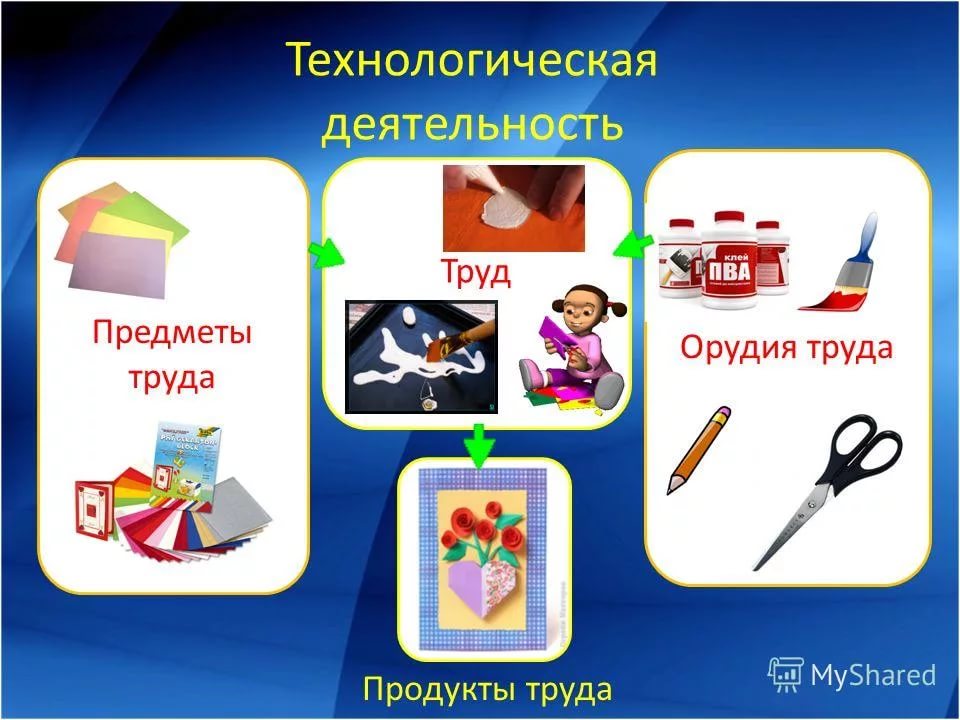 РМО учителей технологии Руководитель РМО – Букреева Наталия Анатольевна,учитель технологии МБОУ СОШ № 49РМО учителей технологии Руководитель РМО – Букреева Наталия Анатольевна,учитель технологии МБОУ СОШ № 49РМО учителей технологии Руководитель РМО – Букреева Наталия Анатольевна,учитель технологии МБОУ СОШ № 49РМО учителей технологии Руководитель РМО – Букреева Наталия Анатольевна,учитель технологии МБОУ СОШ № 49РМО учителей технологии Руководитель РМО – Букреева Наталия Анатольевна,учитель технологии МБОУ СОШ № 49ТематикаФормапроведенияСроки и местопроведенияСроки и местопроведенияФ. И. О.ответственныхФ. И. О.ответственных1. «Активизация познавательной и творческой деятельности учащихся на уроках технологии как результат применения активных форм обучения».2. «Разработка системы уроков в контексте требований ФГОС ООО».3. «Выставка творческих работ учащихся».СеминарАвгустМБОУСОШ № 196АвгустМБОУСОШ № 1961. Лукьянова Н. А., учитель технологии МБОУ СОШ № 196. 2. Лукьянова Н. А., Соловьёва Т. В., Шулаев О. А., учителя технологии МБОУ СОШ № 196.3. Учителя технологии МБОУ СОШ № 196.1. Лукьянова Н. А., учитель технологии МБОУ СОШ № 196. 2. Лукьянова Н. А., Соловьёва Т. В., Шулаев О. А., учителя технологии МБОУ СОШ № 196.3. Учителя технологии МБОУ СОШ № 196.1. «Развитие творческих способностей учащихся при изучении  нетрадиционных способов рукоделия».2. «Изучаем новые техники рукоделия. Мастер-классы: 2.1. «Нетрадиционные способы рукоделия».2.2. «Декоративные изделия из проволоки».2.3. «Валяние из шерсти и войлока».3. «Изучение профессиональных затруднений и запросов на содержание деятельности по повышению квалификации педагогов».СеминарНоябрьМБОУСОШ № 65НоябрьМБОУСОШ № 651. Зыкова Л. М., учитель технологииМБОУ СОШ № 65.2. 2.1. Зыкова Л. М., учитель технологии МБОУ СОШ №  65; 2.2. Изварина О. Ф., учитель технологии МБОУ СОШ №  128;2.3. Кузнецова О. В., учитель технологии МБОУ СОШ № 41.3. Букреева Н. А., руководитель РМО, учитель технологииМБОУ СОШ № 49.1. Зыкова Л. М., учитель технологииМБОУ СОШ № 65.2. 2.1. Зыкова Л. М., учитель технологии МБОУ СОШ №  65; 2.2. Изварина О. Ф., учитель технологии МБОУ СОШ №  128;2.3. Кузнецова О. В., учитель технологии МБОУ СОШ № 41.3. Букреева Н. А., руководитель РМО, учитель технологииМБОУ СОШ № 49.1. «Учебная мотивация на уроках технологии и во внеурочной деятельности».2. «Опыт проведения недели технологии в школе».3. «Видеоуроки по технологии в 5-7-х классах».4. «Утверждение плана работы РМО учителей технологии на 2018/2019 учебный год».СеминарМарт МБОУ СОШ № 108Март МБОУ СОШ № 1081-3. Прокопович Л. М., учитель технологииМБОУ СОШ № 108. 4. Букреева Н. А., руководитель РМО, учитель технологии МБОУ СОШ № 49.1-3. Прокопович Л. М., учитель технологииМБОУ СОШ № 108. 4. Букреева Н. А., руководитель РМО, учитель технологии МБОУ СОШ № 49.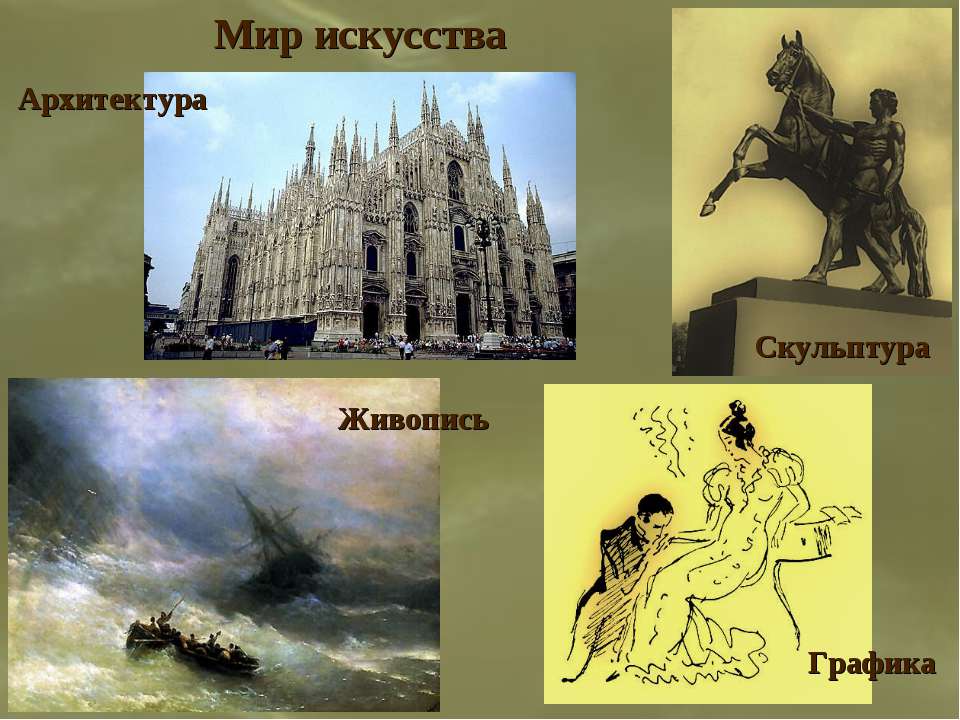 РМО учителей ИЗО, МХКРуководитель РМО – Лелянова Татьяна Яковлевна, учитель ИЗО и технологии МБОУ СОШ № 64РМО учителей ИЗО, МХКРуководитель РМО – Лелянова Татьяна Яковлевна, учитель ИЗО и технологии МБОУ СОШ № 64РМО учителей ИЗО, МХКРуководитель РМО – Лелянова Татьяна Яковлевна, учитель ИЗО и технологии МБОУ СОШ № 64РМО учителей ИЗО, МХКРуководитель РМО – Лелянова Татьяна Яковлевна, учитель ИЗО и технологии МБОУ СОШ № 64РМО учителей ИЗО, МХКРуководитель РМО – Лелянова Татьяна Яковлевна, учитель ИЗО и технологии МБОУ СОШ № 64ТематикаФормапроведенияСроки и местопроведенияСроки и местопроведенияФ. И. О.ответственныхФ. И. О.ответственных1. «Здоровьесберегающие технологии на уроках ИЗО».2. «Применение информационных технологий на уроках ИЗО».3. «Информационные технологии на уроках ИЗО» (мастер-класс).4. «Утверждение плана РМО на 2017/2018 учебный год». Семинар, мастер-классАвгустМБОУ  ЛИТАвгустМБОУ  ЛИТ1. Пискунова В. Н., учитель ИЗО  и черчения МБОУ СОШ № 134.2-3. Флек В. Ю., учитель ИЗО МБОУ ЛИТ.4. Лелянова Т. Я., руководитель РМО, учитель ИЗО и технологии МБОУ СОШ № 64.1. Пискунова В. Н., учитель ИЗО  и черчения МБОУ СОШ № 134.2-3. Флек В. Ю., учитель ИЗО МБОУ ЛИТ.4. Лелянова Т. Я., руководитель РМО, учитель ИЗО и технологии МБОУ СОШ № 64.1. «Интеграция учебных дисциплин в урочное и внеурочное время с целью оптимизации условий проведения недели искусства».2. «Идеи в проведении недели искусства»:2.1. «Опыт проведения недели искусства в школе № 64».2.2. «Включённость учителя ИЗО в систему организации предметных недель в МАОУ «Лицей  № 176».3. «Бумагопластика в урочной и внеурочной деятельности» (мастер-класс).Семинар, мастер-классНоябрьМБОУСОШ № 183НоябрьМБОУСОШ № 1831. Сунтеева Н. Н., учитель ИЗО МБОУ СОШ № 183. 2.2.1. ЛеляноваТ. Я.,руководитель РМО, учитель ИЗО и технологии МБОУ СОШ № 64. 2.2. Учителя ИЗО МАОУ «Лицей № 176».3. Кирсанова Л. И., учитель ИЗО МАОУ «Лицей № 176».1. Сунтеева Н. Н., учитель ИЗО МБОУ СОШ № 183. 2.2.1. ЛеляноваТ. Я.,руководитель РМО, учитель ИЗО и технологии МБОУ СОШ № 64. 2.2. Учителя ИЗО МАОУ «Лицей № 176».3. Кирсанова Л. И., учитель ИЗО МАОУ «Лицей № 176».1. «Технологические приёмы графических изображений на уроках ИЗО».2. «Мастер-класс «Приёмы графических изображений на уроках ИЗО».3. «Графические приёмы и техники как средства создания художественного образа».4. «Возможности народной росписи для детей с ОВЗ» (мастер-класс).5. «Анкетирование педагогов по вопросам планирования деятельности РМО».Практикум, мастер-классМартМБОУСОШ № 128МартМБОУСОШ № 1281-2. Кресик Е. Г., учитель ИЗО МБОУ СОШ № 128.3. Боинская Т. Б., учитель ИЗО МБОУ СОШ № 63.4. Кожевникова И. П., учитель ИЗО МКОУ С(К)ШИ № 152.5. Лелянова Т. Я., руководитель РМО, учитель ИЗО и технологии МБОУ СОШ № 64.1-2. Кресик Е. Г., учитель ИЗО МБОУ СОШ № 128.3. Боинская Т. Б., учитель ИЗО МБОУ СОШ № 63.4. Кожевникова И. П., учитель ИЗО МКОУ С(К)ШИ № 152.5. Лелянова Т. Я., руководитель РМО, учитель ИЗО и технологии МБОУ СОШ № 64.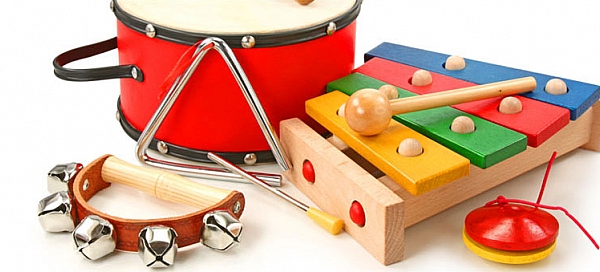 РМО учителей музыки Руководитель РМО – Мерзлякова Марина Леонидовна,учитель истории и обществознания, учитель музыки МБОУ СОШ № 192РМО учителей музыки Руководитель РМО – Мерзлякова Марина Леонидовна,учитель истории и обществознания, учитель музыки МБОУ СОШ № 192РМО учителей музыки Руководитель РМО – Мерзлякова Марина Леонидовна,учитель истории и обществознания, учитель музыки МБОУ СОШ № 192РМО учителей музыки Руководитель РМО – Мерзлякова Марина Леонидовна,учитель истории и обществознания, учитель музыки МБОУ СОШ № 192РМО учителей музыки Руководитель РМО – Мерзлякова Марина Леонидовна,учитель истории и обществознания, учитель музыки МБОУ СОШ № 192ТематикаФормапроведенияФормапроведенияСроки и местопроведенияФ. И. О.ответственныхФ. И. О.ответственных1. «Концепция художественного образования» в условиях реализации ФГОС».2. «Мониторинг образовательных результатов по музыке в условиях ФГОС».3. «Использование современных педагогических технологий на уроках музыки в условиях ФГОС».4.  «Приобщение обучающихся к русской народной культуре. Презентация проекта «Народный календарь».5. «Утверждение плана РМО на 2017/2018 учебный год».Практикум,мастер-классПрактикум,мастер-классАвгустМБОУ СОШ № 1921, 2, 5. Мерзлякова М. Л.,руководитель РМО, учитель музыки МБОУ СОШ № 192.3.  Потапова Н. Н., учитель музыки МБОУ СОШ № 64.4. Корабельникова Т. В., учитель музыки МКОУ «Прогимназия № 1».1, 2, 5. Мерзлякова М. Л.,руководитель РМО, учитель музыки МБОУ СОШ № 192.3.  Потапова Н. Н., учитель музыки МБОУ СОШ № 64.4. Корабельникова Т. В., учитель музыки МКОУ «Прогимназия № 1».1. «Организация урочной и внеурочной деятельности по музыке в рамках ФГОС».2. «Особенности преподавания уроков музыки по ФГОС в условиях коррекционной школы». 3. «Песня как фактор патриотического воспитания обучающихся». 4. «Методическая копилка».Круглый стол, мастер-классКруглый стол, мастер-классНоябрьМБОУ СОШ № 641. Мерзлякова М.  Л.,руководитель РМО, учитель музыки МБОУ СОШ № 192, Гаркуша Н. В.,учитель музыки МБОУ ЛИТ,Корабельникова Т. В., учитель музыки МКОУ «Прогимназия № 1».2. Антонова Н. Ю., учитель музыки МКОУ С(К)ШИ № 152. 3. Смоглюк Г. А., учитель музыки МБОУ СОШ № 109.4. Захаркевич О. Н., учитель музыки МАОУ «Гимназия № 7 «Сибирская»; Горина С. А.,учитель музыки МБОУ СОШ № 41.1. Мерзлякова М.  Л.,руководитель РМО, учитель музыки МБОУ СОШ № 192, Гаркуша Н. В.,учитель музыки МБОУ ЛИТ,Корабельникова Т. В., учитель музыки МКОУ «Прогимназия № 1».2. Антонова Н. Ю., учитель музыки МКОУ С(К)ШИ № 152. 3. Смоглюк Г. А., учитель музыки МБОУ СОШ № 109.4. Захаркевич О. Н., учитель музыки МАОУ «Гимназия № 7 «Сибирская»; Горина С. А.,учитель музыки МБОУ СОШ № 41.1. «Современные педагогические технологии, диагностика результатов обучения».2. «Организация проектной деятельности на уроках музыки и во внеурочное время».3. «Детский музыкальный театр как средство развития творческих способностей обучающихся».4. «Вопросы аттестации».5. «Анкетирование педагогов по вопросам планирования деятельности РМО».Практикум, мастер-классПрактикум, мастер-классМартМБОУ СОШ № 1921. Мерзлякова М. Л., учитель музыки МБОУ СОШ № 192. 2. Косицкая О. В., учитель музыки МБОУ СОШ № 49. 3. Артёмова М. В., учитель музыки МБОУ СОШ № 91. 4, 5. Мерзлякова М. Л., руководитель РМО, учитель музыки МБОУ СОШ № 192.1. Мерзлякова М. Л., учитель музыки МБОУ СОШ № 192. 2. Косицкая О. В., учитель музыки МБОУ СОШ № 49. 3. Артёмова М. В., учитель музыки МБОУ СОШ № 91. 4, 5. Мерзлякова М. Л., руководитель РМО, учитель музыки МБОУ СОШ № 192.1. «Обработка результатов анкетирования педагогов».2. «Планирование деятельности РМО на 2018/2019 учебный год с учётом заявок».Итоговое заседаниеИтоговое заседаниеМайМБОУ СОШ № 1921, 2. Мерзлякова М.  Л., руководитель РМО, учитель музыки МБОУ СОШ № 192.1, 2. Мерзлякова М.  Л., руководитель РМО, учитель музыки МБОУ СОШ № 192.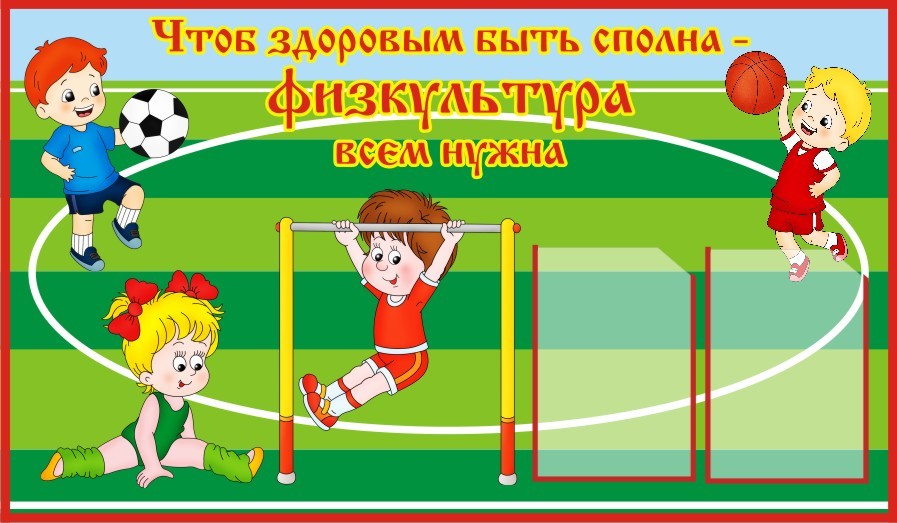 РМО учителей физической культурыРуководитель РМО –Лобастов Владимир Павлович,учитель физической культурыМАОУ «Гимназия № 7 «Сибирская»РМО учителей физической культурыРуководитель РМО –Лобастов Владимир Павлович,учитель физической культурыМАОУ «Гимназия № 7 «Сибирская»РМО учителей физической культурыРуководитель РМО –Лобастов Владимир Павлович,учитель физической культурыМАОУ «Гимназия № 7 «Сибирская»РМО учителей физической культурыРуководитель РМО –Лобастов Владимир Павлович,учитель физической культурыМАОУ «Гимназия № 7 «Сибирская»РМО учителей физической культурыРуководитель РМО –Лобастов Владимир Павлович,учитель физической культурыМАОУ «Гимназия № 7 «Сибирская»ТематикаФормапроведенияФормапроведенияСроки и местопроведенияСроки и местопроведенияФ. И. О.ответственных1. «Анализ работы РМО за 2016/2017 учебный год».2. «Делюсь своим опытом»: Школа – центр физической культуры и здорового образа жизни». 3. «Утверждение положения районной спартакиады на 2017/2018 учебный год».4. «Утверждение перспективного плана работы РМО на 2017/2018 учебный год». 5. «Школа молодого учителя: мониторинг ОФП учащихся».6. «Особенности занятий физической культуры для детей с ОВЗ».Круглый столКруглый столАвгустМАОУ «Гимназия № 7«Сибирская»АвгустМАОУ «Гимназия № 7«Сибирская»1, 3-4. Лобастов В. П., руководитель РМО, учитель физической культуры МАОУ «Гимназия № 7 «Сибирская».2. Потапова З. В.,учитель физической культуры МБОУ  СОШ №196.5.Учителя  физической культуры МБОУ  ЛИТ, СОШ № 49, 176, 196, 192. 6. Учителя  физической культуры МБОУ  СОШ № 128.1. «Организация и проведение соревнований. Правила. Протоколы. Положение».2. «Расширение образовательного пространства для одарённых школьников: олимпиады, конференции, конкурсы».3.«Делюсь своим опытом»: Подготовка учащихся к сдаче норм ГТО».4. «Выявление затруднений у педагогов в работе по современным образовательным  технологиям и оказание методической помощи учителям».5. «Творческий отчёт аттестуемых учителей по методической проблеме».Круглый столКруглый столНоябрьМАОУ «Гимназия № 7«Сибирская»НоябрьМАОУ «Гимназия № 7«Сибирская»1, 4. Лобастов В. П.,Руководитель РМО, учитель физической культуры МАОУ «Гимназия № 7 «Сибирская».2. Учителя  физической культуры МБОУ  ЛИТ, МБОУ СОШ № 65, МАОУ «Лицей № 176», МАОУ «Гимназия № 7 «Сибирская».3. Учителя  физической культуры МБОУ  СОШ № 49, МАОУ «Гимназия № 7 «Сибирская», МБОУ ЛИТ.5. Аттестуемые учителя физической культуры.1. «Делюсь своим опытом»:  Внеурочная деятельность».  2. «Из опыта организации учебной деятельности обучающихся в образовательном процессе в условиях реализации требований ФГОС».3. «Анализ и проблемы работы учителей физической культуры по введению новых стандартов».СеминарСеминарМартМАОУ «Гимназия № 7 «Сибирская»МартМАОУ «Гимназия № 7 «Сибирская»1. Учителя физической культуры МБОУ ЛИТ, СОШ № 49,  176, 196.2. Учителя  физической культуры МБОУ  СОШ № 41, 108, 192. 3. Лобастов В. П., руководитель РМО, учитель физической культуры МАОУ «Гимназия № 7 «Сибирская».1.«Анкетирование педагогов по вопросам планирования деятельности РМО».2.«Анализ работы РМО за 2017/2018 учебный год. Планирование деятельности на 2018/2019 учебный год».Итоговое заседаниеИтоговое заседаниеМайМАОУ «Гимназия № 7 «Сибирская»МайМАОУ «Гимназия № 7 «Сибирская»1-2. Лобастов В. П., руководитель РМО, учитель физической культуры МАОУ «Гимназия № 7 «Сибирская».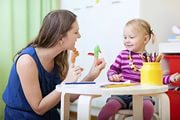 РМО учителей-логопедовРуководитель РМО – Вакулина Евгения Анатольевна,учитель-логопед МАОУ «Гимназия № 7 «Сибирская»РМО учителей-логопедовРуководитель РМО – Вакулина Евгения Анатольевна,учитель-логопед МАОУ «Гимназия № 7 «Сибирская»РМО учителей-логопедовРуководитель РМО – Вакулина Евгения Анатольевна,учитель-логопед МАОУ «Гимназия № 7 «Сибирская»РМО учителей-логопедовРуководитель РМО – Вакулина Евгения Анатольевна,учитель-логопед МАОУ «Гимназия № 7 «Сибирская»РМО учителей-логопедовРуководитель РМО – Вакулина Евгения Анатольевна,учитель-логопед МАОУ «Гимназия № 7 «Сибирская»ТематикаФорма проведенияФорма проведенияСроки и место проведенияСроки и место проведенияФ. И. О.ответственных1. «Отчёт о работе РМО за 2016/2017 учебный год».2. «Работа с родителями детей с ОВЗ в условиях ФГОС».3. «Логопедический массаж при дизартрии».4. «Обсуждение, уточнение и утверждение плана  работы РМО на 2017/ 2018 учебный год».СеминарСеминарАвгустМАОУ «Гимназия № 7 «Сибирская»АвгустМАОУ «Гимназия № 7 «Сибирская»1. Вакулина Е. А., руководитель РМО, учитель-логопед МАОУ «Гимназия № 7 «Сибирская».2. Елисеева Н. Г., учитель-логопед МКОУ С(К)Ш № 107.3. Жигулина Т. М., учитель-логопед МБОУ СОШ № 64.4. Вакулина Е. А., руководитель РМО, учитель-логопед МАОУ «Гимназия № 7 «Сибирская».1. «Коррекция оптической дисграфии у младших школьников с помощью игровых приёмов».2. «Предупреждение и коррекция аграмматической дисграфии у детей младшего школьного возраста».3. «Игровые методы в работе с детьми 1-го класса по профилактике и устранению акустической дисграфии».СеминарСеминарНоябрьМАОУ «Гимназия № 7 «Сибирская»НоябрьМАОУ «Гимназия № 7 «Сибирская»1. Вадищева Ю. А., учитель-логопед МБОУ СОШ № 183.2. Мансурова С. Б., учитель-логопед МБОУ СОШ № 49. 3. Вакулина Е. А.,  учитель-логопед МАОУ «Гимназия № 7 «Сибирская».1. «Бинарный урок: «Дифференциация частей речи». 2. «Реализация комплексного подхода в коррекционно-педагогической работе с детьми, имеющими речевые нарушения, посредством бинарных занятий».3. «Анализ деятельности РМО за 2017/2018 учебный год. Планирование деятельности РМО на 2018/2019 учебный год».СеминарСеминарМартМАОУ«Гимназия № 7 «Сибирская»МартМАОУ«Гимназия № 7 «Сибирская»1. Козлова И. А., учитель-логопед МБОУ СОШ № 196. 2. Ребрищева Н. А., учитель-логопед МБОУ СОШ № 196. 3. Вакулина Е. А., руководитель РМО, учитель-логопед МАОУ «Гимназия № 7 «Сибирская».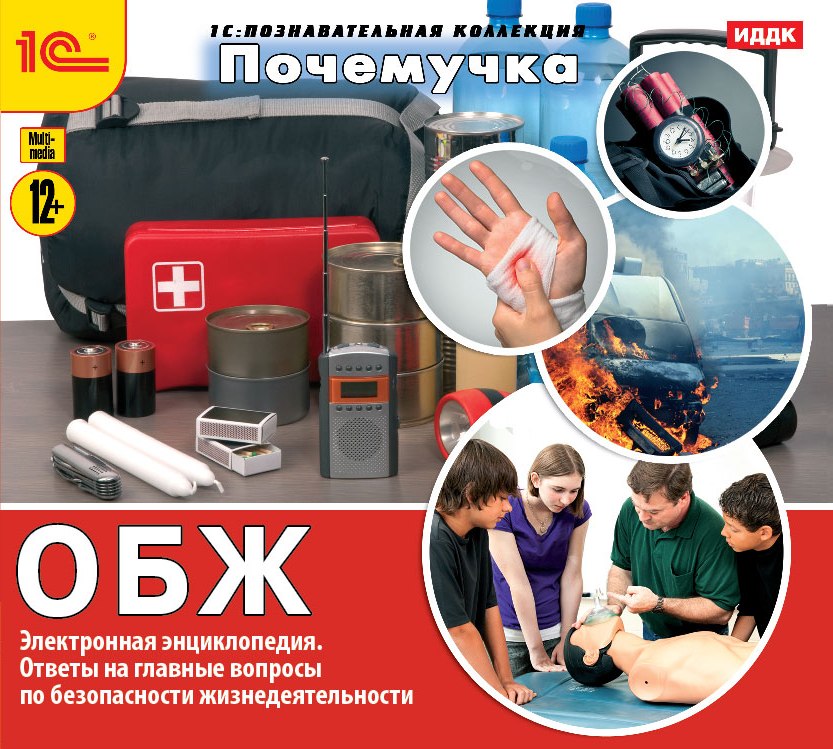 РМО преподавателей-организаторов ОБЖРуководитель РМО –Конев Анатолий Васильевич, преподаватель-организатор ОБЖ МБОУ СОШ № 134 РМО преподавателей-организаторов ОБЖРуководитель РМО –Конев Анатолий Васильевич, преподаватель-организатор ОБЖ МБОУ СОШ № 134 РМО преподавателей-организаторов ОБЖРуководитель РМО –Конев Анатолий Васильевич, преподаватель-организатор ОБЖ МБОУ СОШ № 134 ТематикаФорма проведенияСроки и местопроведенияФ. И. О. ответственных1. «Анализ работы  РМО за 2016/2017 учебный год».2. «Нетрадиционные формы уроков ОБЖ».3. «Система работы по формированию у обучающихся готовности к защите Родины».4. «Действия при угрозе и после террористического акта».5. «Групповые формы работы на уроках ОБЖ».6. «Итоги учебных сборов».СеминарАвгустМБОУ СОШ № 1341, 6. Конев А. В., руководитель РМО,преподаватель-организатор ОБЖ МБОУ СОШ № 134.2. Савгачёва О. А.,преподаватель-организатор ОБЖ МБОУ СОШ № 64.3. Кузнецов Ю. М.,преподаватель-организатор ОБЖ МБОУ СОШ № 91.4. Нуркеев А. К.,преподаватель-организатор ОБЖ МБОУ СОШ № 192.5. Бакшеева Г. И.,преподаватель-организатор ОБЖ МБОУ СОШ № 198.«Патриотическое воспитание обучающихся на уроках и во внеурочноевремя».СеминарСентябрьМАОУ«Лицей№ 176»Григорьев В. Н., преподаватель-организатор ОБЖ МАОУ «Лицей№ 176»«Здоровый образ жизни и его составляющие».СеминарДекабрьМБОУ СОШ№ 63Знобишин В. И., преподаватель-организатор ОБЖ МБОУ СОШ № 63«Проектная деятельностьна уроках ОБЖ».СеминарФевральМАОУ«Гимназия№ 7 «Сибирская»Попов И. Г.,преподаватель-организатор ОБЖ МАОУ «Гимназия № 7 «Сибирская»«Активизация познавательнойдеятельности учащихся науроках ОБЖ».СеминарАпрельМБОУ СОШ № 170Анисимов О. И., преподаватель-организатор ОБЖ МБОУ СОШ № 170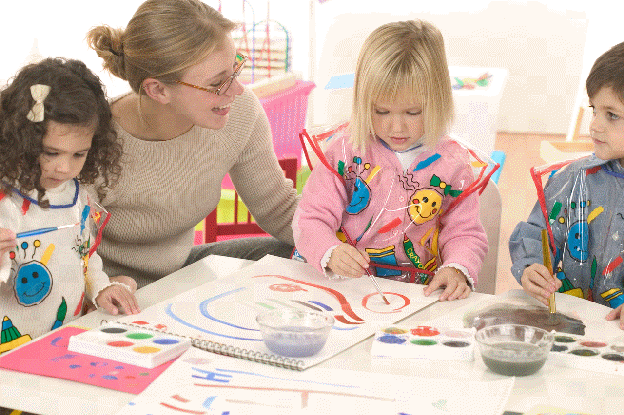 РМО педагогов-психологовРуководитель РМО –Плеханова Марина Владимировна, педагог-психолог МАОУ «Гимназия № 7 «Сибирская»РМО педагогов-психологовРуководитель РМО –Плеханова Марина Владимировна, педагог-психолог МАОУ «Гимназия № 7 «Сибирская»РМО педагогов-психологовРуководитель РМО –Плеханова Марина Владимировна, педагог-психолог МАОУ «Гимназия № 7 «Сибирская»ТематикаФорма проведенияСроки и местопроведенияФ. И. О. ответственных1. «Анализ деятельности РМО за 2016/2017 учебный год».2. «Участие в профессиональном конкурсе» (из опыта участия).3. «Психолого-педагогическое сопровождение кризиснойситуации. Из опыта работы».СеминарАвгустМАОУ
«Гимназия№ 7 «Сибирская»1. Плеханова М. В., руководитель РМО,педагог-психолог МАОУ «Гимназия № 7 «Сибирская».2. Милитенко Е. С., педагог-психолог МБОУ СОШ № 182.3. Рыхта Е. А.,педагог-психологМБОУ СОШ
№ 183.«Особенности психолого-педагогического сопровождения детей с ОВЗ».Психолого-педагогическаямастерскаяОктябрьМКОУ С(К)Ш № 107Цыганова Т. Б.,педагог-психолог МКОУ С(К)Ш № 107«Особенности применениярелаксационных техник для всех участников образовательного процесса».Психолого-педагогическаямастерскаяДекабрьМБОУ СОШ№ 41Юдина Д. С.,педагог-психологМБОУ СОШ № 41«Организационно-методическая деятельностьпедагога-психолога в образовательной организации. Рабочаядокументация в рамкахинновационной деятельности».СеминарФевральМБОУ СОШ№ 134Добрынкина О. С.,педагог-психологМБОУ СОШ№ 134«Символдрама в работе с подростками».Психолого-педагогическаямастерскаяАпрельМБОУСОШ№ 109Чирцова А. В.,педагог-психологМБОУ СОШ № 109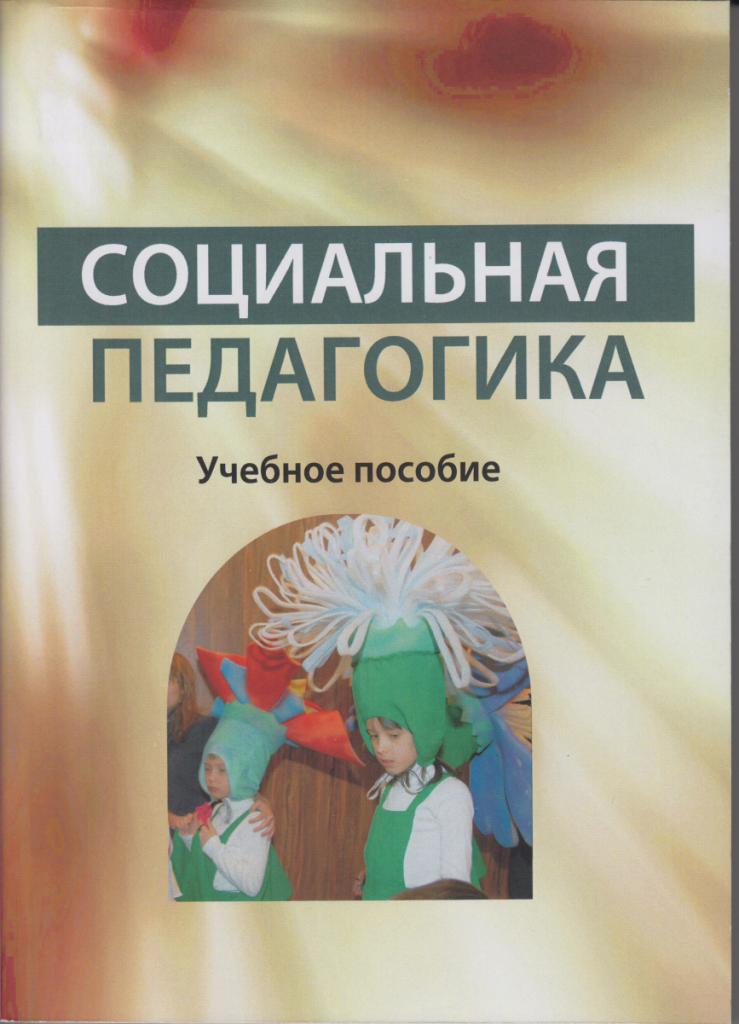 РМО социальных педагоговРуководитель РМО –Багрова Любовь Александровна, социальный педагог МАОУ «Гимназия № 7 «Сибирская»РМО социальных педагоговРуководитель РМО –Багрова Любовь Александровна, социальный педагог МАОУ «Гимназия № 7 «Сибирская»РМО социальных педагоговРуководитель РМО –Багрова Любовь Александровна, социальный педагог МАОУ «Гимназия № 7 «Сибирская»ТематикаФормапроведенияСроки иместопроведенияФ. И. О.ответственных1. «Анализ деятельности РМО за 2016/2017 учебныйгод».2. «Должностные обязанности социального педагога».3. «Документооборот социального педагога».4. «Планирование работыРМО на 2017/2018 учебный год».СеминарАвгустМАОУ
«Гимназия№ 7 «Сибирская»1-4. Багрова Л. А.,руководитель РМО, социальный педагог МАОУ «Гимназия № 7 «Сибирская»«Социально-психолого-педагогическоесопровождение детей с ОВЗ».СеминарОктябрьМКОУ С(К)Ш№ 107Исарева М. Г.,социальный педагог МКОУ С(К)Ш № 107«Организация работы с детьми по предупреждениюдетского дорожно-транспортного травматизма».СеминарДекабрьМБОУ СОШ № 63Кайгородова М. В.,социальный педагог МБОУ СОШ № 63«Профилактика социального неблагополучия несовершеннолетних».СеминарФевральМБОУСОШ№ 198Пушкарёва Т. И.,социальныйпедагогМБОУ СОШ
№ 198«Профилактикаправонарушенийнесовершеннолетних».КруглыйстолАпрельМБОУ 
СОШ № 41Иванова В. Н.,социальныйпедагогМБОУ СОШ № 41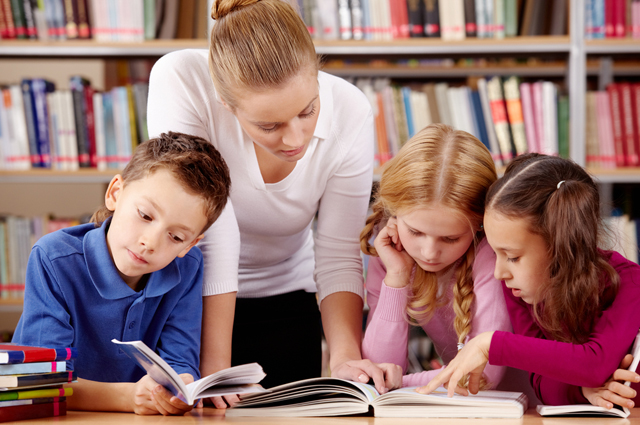 РМО библиотекарейРуководитель РМО –Гукова Алла Анатольевна, педагог-библиотекарьМБОУ СОШ № 183РМО библиотекарейРуководитель РМО –Гукова Алла Анатольевна, педагог-библиотекарьМБОУ СОШ № 183РМО библиотекарейРуководитель РМО –Гукова Алла Анатольевна, педагог-библиотекарьМБОУ СОШ № 183ТематикаФорма проведенияСроки и местопроведенияФ. И. О. ответственных1. «Аттестация педагогов-библиотекарей».2. «Сотрудничествобиблиотеки гимназии».3. «Работа с учебным фондом».4. «Комплектованиебиблиотеки художественнойлитературой в условияхФГОС».СеминарАвгустМБОУ СОШ № 1831. Гукова А. А.,руководитель РМО, педагог-библиотекарь МБОУ СОШ № 183.2. Романова Г. Я., педагог-библиотекарь МАОУ «Гимназии № 7 «Сибирская».3. Самошкина Л. В., педагог-библиотекарь МБОУ СОШ№ 47.4. Иванова Н. В.,педагог-библиотекарь МАОУ «Лицей № 176».«Экологическое воспитание учащихся средствами библиотеки».СеминарОктябрьМАОУ«Лицей№ 176»Иванова Н. В.,педагог-библиотекарь МАОУ  «Лицей № 176»«Модернизацияорганизационно-технологическойинфраструктуры иобновление фондов библиотеки гимназии».СеминарНоябрьМАОУ«Гимназия№ 7 «Сибирская»Юшкевич О. Г.,педагогбиблиотекарьМАОУ «Гимназия № 7 «Сибирская»«Работа библиотеки в условиях ФГОС».СеминарДекабрьМБОУ СОШ№ 41Лотарцева И. В.,педагог-библиотекарь МБОУ СОШ № 41«Работа библиотеки по  подготовке к юбилеюгорода».СеминарАпрельМБОУ СОШ№ 64Кащенко В. В.,библиотекарьМБОУ СОШ № 64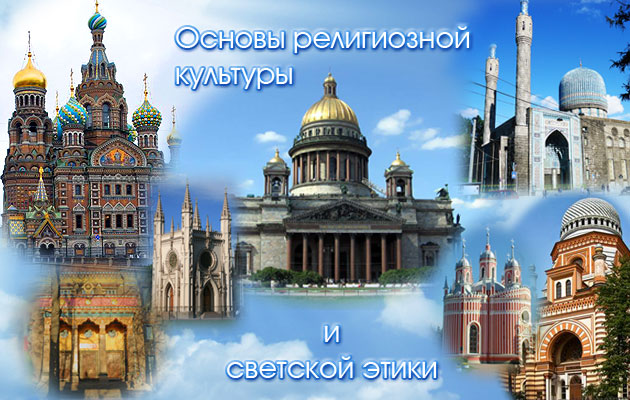 РМО преподавателей предмета «Основы религиозных культур и светской этики»Руководитель РМО – Калеева Светлана Леонидовна, учитель начальных классов МБОУ СОШ № 183РМО преподавателей предмета «Основы религиозных культур и светской этики»Руководитель РМО – Калеева Светлана Леонидовна, учитель начальных классов МБОУ СОШ № 183РМО преподавателей предмета «Основы религиозных культур и светской этики»Руководитель РМО – Калеева Светлана Леонидовна, учитель начальных классов МБОУ СОШ № 183ТематикаФорма проведенияСроки и местопроведенияФ. И. О. ответственных«Образцы нравственности  в культуре Отечества» (модуль «Основы православной культуры»).Открытое учебное занятие НоябрьМБОУ СОШ № 134Павленок И. Н., методист МКУДПО «ГЦРО» в Кировском районеСоставление графика проведения родительских собраний по выбору модуля предмета «ОРКСЭ» в ОУ родителями (законными представителями) обучающихся 3-х классов.Мониторинг Декабрь Павленок И. Н., методист МКУДПО «ГЦРО» в Кировском районе, заместители директоров по УВР;классные руководители 3-х классов.«Защита Отечества» (модуль «Основы православной культуры»).Открытое учебное занятиеФевраль МБОУ СОШ № 134Павленок И. Н., методист МКУДПО «ГЦРО» в Кировском районеОткрытое учебное занятие по модулю «Основы светской этики».Открытое учебное занятиеМартМБОУ СОШ № 109Павленок И. Н., методист МКУДПО «ГЦРО» в Кировском районеМониторинг по выбору модулей предмета «Основы религиозных культур и светской этики».МониторингМартПавленок И. Н., методист МКУДПО «ГЦРО» в Кировском районеМониторинг по итогам изучения обучающимися 4-х классов предмета «Основы религиозных культур и светской этики» (анкетирование родителей, обучающихся; творческие работы обучающихся, тестовые задания).МониторингМайПавленок И. Н., методист МКУДПО «ГЦРО» в Кировском районе;заместители директоров по УВР; преподаватели предмета «ОРКСЭ».Создание медиатеки: конспектов учебных и внеучебных занятий, презентаций «Из опыта работы преподавания предмета «ОРКСЭ».В течение годаВ течение годаПавленок И. Н., методист МКУДПО «ГЦРО» в Кировском районе;преподаватели предмета «ОРКСЭ».